Приложение № 1 УТВЕРЖДЕНОпостановлением Администрации муниципального образованияАлапаевскоеот 13 августа 2018 года № 622Муниципальный межведомственный План проведения мероприятий месячника, посвященного Дню пенсионера и Дню пожилого человека на территории муниципального образования Алапаевское  в 2018 годуПриложение № 2УТВЕРЖДЕНОпостановлением Администрации муниципального образованияАлапаевскоеот ____ августа 2018 года № План мероприятий по проведению Дня пенсионера и Дня пожилого человека в учреждениях культуры  муниципального образования Алапаевское  * Примечание:*УОР Администрации МО Алапаевское -  Управление организационной работы Администрации муниципального образования Алапаевское* УО Администрации МО Алапаевское - Управление образования Администрации муниципального образования Алапаевское;* ОК Администрации МО Алапаевское - отдел культуры Администрации муниципального образования Алапаевское;*  ОЭ Администрации МО Алапаевское -  отдел экономики Администрации муниципального образования Алапаевское;* отдел ФК, С и МП Администрации МО Алапаевское  - отдел физической культуры, спорта и молодежной политики Администрации муниципального образования Алапаевское;* ГБУЗ СО «АЦРБ» -  Государственное бюджетное учреждение здравоохранения Свердловской области «Алапаевская центральная районная больница»;* УСП г. Алапаевску и Алапаевскому району -  Управление социальной  политики  по  г. Алапаевску и Алапаевскому району;* «КЦСОН»  г. Алапаевска и Алапаевского района» - государственное автономное учреждение социального обслуживания населения Свердловской области «Комплексный центр социального обслуживания населения г.Алапаевска Алапаевского района; * ГКУ СЗН СО «АЦЗ» - государственное казенное учреждение содействия занятости населению Свердловской области «Алапаевский центр занятости»;  * УПРФ в г. Алапаевске и Алапаевском районе – государственное учреждение Управление пенсионного фонда Российской Федерации в г. Аапаевске и Алапаевском районе Свердловской области;* ГАУП СО « Газета «Алапаевская искра» - государственное автономное учреждение печати Свердловской области «Редакция газеты «Алапаевская искра»;* МУП «Редакция «Алапаевская Газета» - муниципальное унитарное предприятие «Редакция «Алапаевская Газета»;* МБУ «ФСК «Урожай» МО Алапаевское – муниципальное бюджетное учреждение «Физкультурно-спортивный клуб «Урожай» муниципального образования Алапаевское;* АРО ООО «ВОИ» - Алапаевская районная организация общероссийской общественной организации «Всероссийское общество инвалидов»;* Совет ветеранов - Совет ветеранов войны, труда, боевых действий, государственной службы, пенсионеров муниципального образования Алапаевское.Приложение № 3 УТВЕРЖДЕНОпостановлением Администрации муниципального образованияАлапаевскоеот ___ августа 2018 года № ___Состав оргкомитета по подготовке и проведению месячника, посвященного Дню пенсионера и Дню пожилого человека на территории муниципального образования АлапаевскоеПриложение № 4к постановлению Администрации муниципального образованияАлапаевскоеот 09 августа 2017 года № 560План- график мероприятий в рамках Месячника Дня пенсионера и Дня пожилого человека, проводимых муниципальном образовании Алапаевское с                      по                          2017 года                                                                    число, меся                         число, месяц Приложение № 5к постановлению Администрации муниципального образованияАлапаевскоеот 09 августа 2017 года № 560Отчет о мероприятиях в рамках Месячника Дня пенсионера и Дня пожилого человека, проводимых муниципальном образовании Алапаевское с                      по                          2017 года                                                                    число, меся                         число, месяц Приложение № 6к постановлению Администрации муниципального образованияАлапаевскоеот 09 августа 2018 года № _____№НазваниемероприятияМесто проведения: наименование площадки, на которой проводится мероприятие, ее адрес (город, поселок, улица, номер дома, (каб.)Дата ивремя проведения*Краткое описание мероприятияОтветственноелицоДополнительные сведения для пенсионеров(условия предоставления услуги, контактный справочный телефон для записи или консультации)Установочно-организационные мероприятияУстановочно-организационные мероприятияУстановочно-организационные мероприятияУстановочно-организационные мероприятияУстановочно-организационные мероприятияУстановочно-организационные мероприятияУстановочно-организационные мероприятия1.Определение ответственного должностного лица, обеспечивающего сбор информации по реализации Плана мероприятий по проведению месячника, посвященного Дню пенсионера и Дню пожилого человека на территории муниципального образования АлапаевскоеАдминистрация муниципального образования Алапаевское, Адрес: 624601, Свердловская область,        г. Алапаевск ул. Розы Люксембург, д. 31  (каб. № 26)июль Управление организационной работы Администрации муниципального образования АлапаевскоеВедущий специалист УОР* Администрации МО Алапаевское Т.А.Кистоубаева 8(34346)-3-40-742.Проведение заседаний оргкомитетов по проведению мероприятий, посвященных Дню пенсионера и Дню пожилого человека на территории муниципального образования АлапаевскоеАдминистрация муниципального образования Алапаевское, Адрес: 624601, Свердловская область,          г. Алапаевск ул. Розы Люксембург, д. 31 (каб. № 19)август-сентябрь Руководители отделов Администрации муниципального образования Алапаевское, Управление социальной политики по г. Алапаевску и Алапаевскому району, ГКУ «АЦЗ», УПФР в г. Алапаевске и Алапаевском районе, ГБУЗ СО «АЦРБ»Заместитель  главы Администрации муниципального образования Алапаевское по социальным вопросам                  Н. И. Поземина 8(34346)-3-43-183.Формирование и утверждение муниципального Плана-графика мероприятий по проведению месячника, посвященного Дню пенсионера на территории муниципального образования Алапаевское, информирование населения муниципального образования АлапаевскоеАдминистрация муниципального образования Алапаевское, Адрес: 624601, Свердловская область,         г. Алапаевск ул. Розы Люксембург, д. 31   (каб. № 19 , каб. № 24) август  Информация о планируемых мероприятиях, проводимых на территории муниципального образования Алапаевское, будет размещаться на официальном сайте муниципального образования Алапаевское www.alapaevskoe.ru  на главной странице во вкладке «Месячник пенсионера на территории муниципального образования Алапаевское»Управление организационной работы Администрации муниципального образования АлапаевскоеЗаместитель  главы Администрации муниципального образования Алапаевское по социальным вопросам                  Н. И. Поземина 8(34346)-3-43-18;НачальникУОР* Администрации муниципального образования Алапаевское  А. В. Юрьев 8(34346)-3-40-91;4.Определение телефонного номера для организации «горячей линии» для пенсионеров по вопросам проведения мероприятий, в рамках месячника, посвященного Дню пенсионера и Дню пожилого человека на территории муниципального образования Алапаевское, информирование населения муниципального образования АлапаевскоеАдминистрация муниципального образования Алапаевское, Адрес: 624601, Свердловская область,         г. Алапаевск ул. Розы Люксембург, д. 31         (каб. № 19, каб.26 ) июль По вопросам проведения мероприятий, посвященных Дню пенсионера, в муниципальном образовании Алапаевское  организована «горячая линия»Организационный комитет Администрации муниципального образования Алапаевское, Управление организационной работы Администрации муниципального образования АлапаевскоеЗаместитель главы Администрации муниципального образования Алапаевское по социальным вопросам                  Н. И. Поземина 8(34346)-3-43-18;НачальникУОР* Администрации муниципального образования Алапаевское  А. В. Юрьев 8(34346)-3-40-915.Создание на официальном сайте муниципального образования Алапаевское в сети Интернет специализированного раздела мероприятий, посвященных Дню пенсионера и Дню пожилого человека с использованием утвержденного логотипаОфициальный сайт муниципального образования Алапаевское в сети Интернет    Администрация муниципального образования Алапаевское, Адрес: 624601, Свердловская область,              г. Алапаевск ул. Розы Люксембург, д. 31август – сентябрь Управление организационной работы Администрации муниципального образования АлапаевскоеНачальникУОР* Администрации муниципального образования Алапаевское  А. В. Юрьев 8(34346)-3-40-916.«Горячая линия» специалистов социальной службы УСП* г. Алапаевску и Алапаевскому районуУправление социальной политики по городу Алапаевску и Алапаевскому району,г.Алапаевск, ул.Береговая, 44, каб. 2, 11, 16 август Выделение телефонных номеров  для организации «горячей линии» для пенсионеров по вопросам проведения мероприятий, в рамках месячника, посвященного Дню пенсионераНачальник Управления              О.М. Сысоева,                            Зам. начальника Управления              Ю.Н. Колядинат.8(34346)2-61-68,     т.8(34346)2-58-93, т. 8(34346)2-64-217.Формирование группы ветеранов-участников  Торжественного мероприятия в г. Екатеринбурге, посвященного Дню пенсионера в Свердловской области (20 человек,  согласно квоте для муниципального образования Алапаевское)Адрес: Свердловская область, г. Екатеринбург, Дворец игровых видов спорта, Олимпийская набережная, д. 3; стадион «Динамо» и прилегающая часть городского пруда 26 августа На территории ДИВС «Уралочка» - ярмарки, выставки, мастер-классы, ретро-танцы под духовой оркестр, дефиле нарядов 40-х-60-х годов, выступления и демонстрация водных видов спорта, показательные соревнования, шахматный турнир, настольные игры, праздничная концертная программаОтдел ФК, С и МП* Администрации муниципального образования Алапаевское, Управление организационной работы Администрации муниципального образования Алапаевское,АРО ООО «ВОИ»*  (по согласованию), Совет ветеранов* (по согласованию)Заместитель главы Администрации муниципального образования Алапаевское по социальным вопросам                  Н. И. Поземина 8(34346)-3-43-18;Председатели АРО ООО «ВОИ»* (по согласованию), Совет ветеранов* (по согласованию), Гл. специалист отдела культуры Администрации МО Алапаевское Н. С. Рудакова 8(34346)-2-71-868.Организация и проведение торжественных мероприятий по вручению персональных поздравлений Президента Российской Федерации ветеранам Великой Отечественной войны в связи с юбилейными датами, начиная с 90летия, проживающим на территории муниципального образования Алапаевское»По месту проживания ветерановавгуст-октябрь в соответствии с датами рожденияВручение персональных поздравлений ветеранам ВОВ-юбилярам, вручение цветов, памятных сувениров, концертная программаАдминистрация муниципального образования Алапаевское,Управление социальной политики по городу Алапаевску и Алапаевскому району (по согласованию)Зам. главы Администрации муниципального образования Алапаевское по социальным вопросам                  Н. И. Поземина 8(34346)-3-43-18;Начальник Управления              О.М. Сысоева      т. 8(34346)2-61-68                          9.Организация и проведение торжественных мероприятий по вручению знаков отличия Свердловской области «Совет да любовь» супружеским парам, проживающим на территории муниципального образования Алапаевское, непрерывно состоящим в браке не менее 50 лет»По месту проведения торжественных мероприятийавгуст-октябрь Торжественное вручение знаков «Совет да любовь» (по мере поступления знаков в Управление), вручение цветов, памятных сувениров, концертная программа Администрация муниципального образования Алапаевское,Управление социальной политики по городу Алапаевску и Алапаевскому району (по согласованию)Зам. главы Администрации муниципального образования Алапаевское по социальным вопросам                  Н. И. Поземина 8(34346)-3-43-18;Начальник Управления              О.М. Сысоева т. 8(34346)2-61-68 10.Еженедельный мониторинг исполнения утвержденного Плана мероприятий по проведению месячника, посвященного Дню пенсионера и Дню пожилого человека на территории муниципального образования Алапаевское, направление мониторинга УСП*      г. Алапаевску и Алапаевскому районуАдминистрация муниципального образования Алапаевское, Адрес: 624601, Свердловская область,         г. Алапаевск ул. Розы Люксембург, д. 31,(каб. № 22) 17 августа –         06 октября, еженедельноАдминистрация муниципального образования Алапаевское, ГБУЗ СО «АЦРБ»*) (по согласованию), УО Администрации муниципального образования Алапаевское,ОК*  Администрации муниципального образования Алапаевское, ОЭ* Администрации муниципального образования Алапаевское, отдел ФК, С и МП* Администрации муниципального образования Алапаевское, ГКУ СЗН СО «АЦЗ»* (по согласованию), УПРФ* в г. Алапаевске и Алапаевском районе (по согласованию), ГАУП СО* «Редакция газеты «Алапаевская искра» (по согласованию), МУП «Редакция «Алапаевская Газета», АРО ООО «ВОИ»*  (по согласованию), Совет ветеранов* (по согласованию)Заместитель  главы Администрации муниципального образования Алапаевское по социальным вопросам                  Н. И. Поземина 8(34346)-3-43-18;руководители органов и структурных подразделений Администрации муниципального образования Алапаевское, руководители государственных учреждений11.Формирование отчета об исполнении утвержденного Плана мероприятий по проведению месячника, посвященного Дню пенсионера и Дню пожилого человека на территории муниципального образования Алапаевское, направление  отчета в УСП* г. Алапаевску и Алапаевскому районуАдминистрация муниципального образования Алапаевское, Адрес: 624601, Свердловская область,               г. Алапаевск ул. Розы Люксембург, д. 31 (каб. № 26) 18 августа, 24 августа, 31 августа, 07 сентября, 14 сентября, 21 сентября, 28 сентября,  03 октября Управление организационной работы Администрации муниципального образования АлапаевскоеВедущий специалист УОР* Администрации МО Алапаевское Т.А. Кистаубаева 8(34346)-3-40-7412.Формирование итогового отчета о проведении мероприятий, посвященных Дню пенсионера и Дню пожилого человека на территории муниципального образования Алапаевское в 2018 году, направление отчета в УСП* г. Алапаевску и Алапаевскому районуАдминистрация муниципального образования Алапаевское, Адрес: 624601, Свердловская область,            г. Алапаевск ул. Розы Люксембург, д. 31              (каб. № 26) 05 октября Управление организационной работы Администрации муниципального образования АлапаевскоеВедущий специалист УОР* Администрации МО Алапаевское Т.А. Кистаубаева                    8(34346)-3-40-74Организационно-массовые и спортивные мероприятияОрганизационно-массовые и спортивные мероприятияОрганизационно-массовые и спортивные мероприятияОрганизационно-массовые и спортивные мероприятияОрганизационно-массовые и спортивные мероприятияОрганизационно-массовые и спортивные мероприятия13.Волонтерская помощь пенсионерам и ветеранам МО Алапаевское МО АлапаевскоесентябрьСоциальная помощь (уборка территории около домов, складывание дров и т.д.).ОФКСиМП Администрации МО Алапаевское, волонтеры МО Алапаевское8(34346)3-60-7314.Проведение акции «Всероссийский экологический субботник – Зеленая Россия»Территория ТО Алапаевскоес 02.09.2018- по 30.09.2018Субботники по уборке и очистке территорииРыбкина Алла Сергеевна, ведущий специалист Управление градостроительства, транспорта и охраны окружающей среды Администрации муниципального образования Алапаевское, главы территориальных органов Администрации муниципального образования Алапаевское8(34346)3-42-6215.Летняя Спартакиада муниципального образования Алапаевское среди людей с ограниченными возможностями624690, Свердловская область, Алапаевский район, рп. Верхняя Синячиха,     ул. Октябрьская, 17 корпус 1 «А», стадион «Орион»20.09.2017 11.00Соревнования лично-командные, виды:1.Дартс2. Народный жим3.Стрельба из пневматической винтовки4.Русские шашки5.Армреслинг6. Кольцеброс1. Директор МБУ «ФСК «Урожай» муниципального образования Алапаевское Минин Виктор Валерьевич2. Председатель общества инвалидов муниципального образования Алапаевское и муниципального образования г.Алапаевск Дунаева Ирина Павловна8(34346)48-0-0216.Летняя Спартакиада муниципального образования Алапаевское среди ветеранов624690, Свердловская область, Алапаевский район,  рп. Верхняя Синячиха,      ул. Октябрьская, 17 корпус 1 «А», стадион «Орион»21.08.2017 11.00Соревнования личные виды:1.Дартс2.Биатлон3.Стрельба из пневматической винтовки4.Плавание (в бассейне)5.Упражнения на пресс6.Отжимание7.Смешанное передвижение1. Директор МБУ «ФСК «Урожай» муниципального образования Алапаевское Минин Виктор Валерьевич2. Председатель общества ветеранов муниципального образования Алапаевское Губин Степан Павлович8(34346)48-0-0217.Турнир по бильярдному спорту среди людей пожилого возраста624690, Свердловская область, Алапаевский район, рп. Верхняя Синячиха, ул. Красной гвардии,1116.09.201811.00Соревнования личные1.Директор МБУ «ФСК «Урожай» муниципального образования Алапаевское Минин Виктор Валерьевич2. Председатель общества ветеранов муниципального образования Алапаевское Губин Степан Павлович8(34346)48-0-0218.Кросс Наций-2017 (главный старт муниципального образования Алапаевское)624690. Свердловская область, Алапаевский район, рп. Верхняя Синячиха,  ул. Октябрьская, 17 корпус 1 «А», стадион «Орион» 15.09.201812.00В рамках «Кросс Нации-2018»Директор МБУ «ФСК «Урожай» муниципального образования Алапаевское Минин Виктор Валерьевич8(34346)48-0-0219.Сдача нормативов ВФСК «ГТО» в муниципальном образовании Алапаевское64690. Свердловская область, Алапаевский район,  рп. Верхняя Синячиха,   ул. Октябрьская, 17 корпус 1 «А», стадион «Орион»13.10.201812.00Все желающие1. А.Н. Белых -координатор Центра ГТО муниципального образования Алапаевское2. Председатель общества ветеранов муниципального образования Алапаевское Губин Степан Павлович8(34346)3-60-8520.Мероприятие для ветеранов и пенсионеров отрасли физическая культура и спорт624690, Свердловская область, Алапаевский район, рп. Верхняя Синячиха, ул.Октябрьская, 17 корпус 1 «А» сентябрьВстреча ветеранов и пенсионеров отрасли ФКиСОФКСиМП Администрации муниципального образования Алапаевское8(343446)3-60--7321.В рамках программы «Старшее поколение»организованы  занятия:- аквааэробика- фитнесаэробика- по системе Бубновского  624690, Свердловская область, Алапаевский район, рп. Верхняя Синячиха, ул. Октябрьская, 17 корпус 1 «А» сентябрь Аквааэробика:понедельник, вторник  9.45                               вторник-четверг  11.15                            суббота, воскресенье  9.00Фитнесаэробика:четверг 9.00Занятия в тренажерном зале  по системе Бубновского  ежедневно по индивидуальному  графику занимающихсяМБУ «ФСЦ» муниципального образования АлапаевскоеДиректор Кокшаров Алексей Николаевич8(34346)3-60-858(343446)3-60--73Организационно-массовые и спортивные мероприятия, проводимые Советом ветеранов войны, труда, боевых действий, государственной службы, пенсионеров муниципального образования АлапаевскоеОрганизационно-массовые и спортивные мероприятия, проводимые Советом ветеранов войны, труда, боевых действий, государственной службы, пенсионеров муниципального образования АлапаевскоеОрганизационно-массовые и спортивные мероприятия, проводимые Советом ветеранов войны, труда, боевых действий, государственной службы, пенсионеров муниципального образования АлапаевскоеОрганизационно-массовые и спортивные мероприятия, проводимые Советом ветеранов войны, труда, боевых действий, государственной службы, пенсионеров муниципального образования АлапаевскоеОрганизационно-массовые и спортивные мероприятия, проводимые Советом ветеранов войны, труда, боевых действий, государственной службы, пенсионеров муниципального образования АлапаевскоеОрганизационно-массовые и спортивные мероприятия, проводимые Советом ветеранов войны, труда, боевых действий, государственной службы, пенсионеров муниципального образования Алапаевское22.Информационный час «Азбука Интернета для пенсионеров»624620, Свердловская область, Алапаевский район, п. Ясашная, ул. Клубная, 9Ясашинский сельский клубдата уточняетсяПрезентация возможности Интерната в получении государственных услугБиблиотекарь сельской библиотеки С.Н.Лавриненкова 8(34346)77-1-2423Проведение благотворительной акции «Помоги Ветерану».624620, Свердловская область, Алапаевский район, п. Ясашнаяс 01.09.2018 по 08.10.2018Оказание посильной помощи гражданам пожилого возраста силами школьников в уборке урожая, заготовке дров, уборке территорииЗаведующая Ясашинской ООШ Г.С.Лунина 8(34346)77-1-2424.Медицинский патронаж на дому пожилых людей624620, Свердловская область, Алапаевский район, п. Ясашнаяс 27.08.2018 по 08.10.2018Посещение на дому малоподвижных пенсионеровЗаведующая ФАП п.Ясашная О.В.Буженинова (по согласованию)8(34346)77-1-2425.Вечер отдыха «Вспомним наши годы молодые», посвященный Дню пожилого человека624620, Свердловская область, Алапаевский район, п. Ясашная, Ясашинский сельский клуб, ул. Клубная, 9Дата уточняетсяКонцертная программа, чаепитиеГлава  администрации О.Г.Ворожбянова, культорганизатор СК Н.В.Жихарев, Председатель Совета Ветеранов В.Н.Гришина, Председатель совета по делам инвалидов Л.В.Путинцева ОК* Администрации МО Алапаевское8(34346)77-1-2426 «Газеты и журналы на дом»посещение пенсионеров на дом с. Останинос 25.08.2018 по 01.10.2018АкцияИ.А.Немытова Глава Останинской сельской администрации Черемных Светлана Владимировна8(34346)74-3-6827.Поход на природу «Золотая осень»с. Коптелово Алапаевского района Свердловской области,правый берег р. РежсентябрьЭкскурсия по осеннему лесу с костромСовет ветеранов\Председатель Совета ветерановГубин Степан Павлович8-912-676-48-0928Спортивное мероприятие «День здоровья»624672, Свердловская область, Алапаевский район, с. АрамашевоСтадион12.09.2018Совет ветерановПредседатель Совета ветерановГубин Степан Павлович8-912-676-48-0929Фотовыставка «Бабушки»624672, Свердловская область, Алапаевский район,с. Арамашево, ул. Советская, 38Краеведческий музейавгуст –октябрьМузей, Совет ветерановПредседатель Совета ветерановГубин Степан Павлович8-912-676-48-0930Праздник-ярмарка«Бабье лето»624672, Свердловская область, Алапаевский район,с. Арамашево, ул. Советская, 38Краеведческий музей15.09.2018Музей, Совет ветеранов,Управление социальной политики по г. Алапаевску и Алапаевскому районуПредседатель Совета ветерановГубин Степан Павлович8-912-676-48-0931День пожилого человека624672, Свердловская область, Алапаевский район,с. Арамашево, ул. Пушкарева, 15Дом Культуры03.10.2018Совет ветеранов,Совет инвалидовУправление социальной политики по г. Алапаевску и Алапаевскому району Председатель Совета ветерановГубин Степан Павлович8-912-676-48-09,Председатель ВОИ Дунаева Ирина Павловна8-982-672-31-8132Акция «Пожилых нужно уважать, пожилым нужно помогать»624647, Свердловская область, Алапаевский район, с. Голубково,Адресный обходс 28.08.2018 –  по 03.09.2018Проведение беседы, помощь по хозяйствуЮ.В.Мельникова Директор Устинова Наталья Николаевна 8-953-608-15-6433Экскурсия «Кукла моего детства»624647, Свердловская область, Алапаевский район, с. Голубково,ул. Школьная, 1, Дом культуры08.09.2018Показ куколГ.А.Бунькова ОК* Администрации МО АлапаевскоеДиректор Устинова Наталья Николаевна 8-953-608-15-6434Показ художественного фильма624647, Свердловская область, Алапаевский район, с. Голубково,ул. Школьная, 1, Дом культуры14.09.2018Н.Н.Устинова ОК* Администрации МО АлапаевскоеДиректор Устинова Наталья Николаевна 8-953-608-15-6435.Наши руки не для скуки624647, Свердловская область, Алапаевский район, с. Голубково,ул. Школьная, 1, Дом культуры20.09.2018Проведение конкурсовН.Л.Балакин,ОК* Администрации МО АлапаевскоеДиректор Устинова Наталья Николаевна 8-953-608-15-6436Праздник «День пожилого человека»624647, Свердловская область, Алапаевский район, с. Голубково,ул. Школьная, 1, Голубковский Дом культуры03.10.2018ПоздравлениеКонцертПроведение конкурсовЧаепитиеИ.А.Михайлова Е.О.Бунькова Н.Н.Устинова ОК* Администрации МО АлапаевскоеДиректор Устинова Наталья Николаевна 8-953-608-15-6437Посещение на дому пожилых людей624647, Свердловская область, Алапаевский район с. Голубково,адресный обход04.10.2018Подарить подаркиИ.А.Михайлова Е.О.Бунькова Директор Устинова Наталья Николаевна 8-953-608-15-6438Месячник пенсионера624643, Свердловская область, Алапаевский район, с. Кировское, ул.Ленина, 29, Кировский Дом культуры02.10.201813.00КонцертКонкурсы «Лучший приусадебный участок»«Лучший салат»«Лучшая частушка»ОК* Администрации МО АлапаевскоеДиректор Устинова Наталья Николаевна 8-953-608-15-6439День пожилого человека624643, Свердловская область, Алапаевский район, с. Кировское, ул.Ленина, 29, ДК 02.10.2018Лотерея,ЧаепитиеОК* Администрации МО АлапаевскоеДиректор Устинова Наталья Николаевна 8-953-608-15-6440Поздравление лежачих пенсионеров624643, Свердловская область, Алапаевский район, с. Кировское,Адресный обходС 25.09 по 02.10.2018Вручение  подарковПредседатель Совета ветерановГубин Степан Павлович8-912-676-48-0941Спортивно-развлекательная программа для пенсионеров «Вспомним старые победы и опять оденем кеды!»624680, Свердловская область, Алапаевский район, с. Ялунинское, ул. Мира 18В, Ялунинский ДК 25.08.201813.00Спортивные игры, эстафеты, чаепитие и награждениеСовет ветерановОК* Администрации МО АлапаевскоеПредседатель Совета ветерановГубин Степан Павлович8-912-676-48-0942.Клуб «В кругу друзей»«Как это было?»624680, Свердловская область, Алапаевский район, с. Ялунинское, ул. Мира 18В,  Ялунинский ДК 30.08.201813.00Просмотр сельского альбома, вспомним работников сельского совета и медициныСовет ветерановОК* Администрации МО АлапаевскоеПредседатель Совета ветерановГубин Степан Павлович8-912-676-48-0943.Дни милосердия624680, Свердловская область, Алапаевский район, с. Ялунинское,на дому у пенсионерас 28.08.2018 по 01.10.2018Посещение пенсионеров на дому с оказанием посильной помощиСовет ветерановОК* Администрации МО АлапаевскоеПредседатель Совета ветерановГубин Степан Павлович8-912-676-48-0944.Фотовыставка «Наши супер бабушки и супер дедушки»624680, Свердловская область, Алапаевский район, с. Ялунинское, ул. Мира 18В,  Ялунинский ДК с 28.08.2017 по 01.10.2018Фотовыставка фотографий пенсионеровСовет ветеранов ОК* Администрации МО АлапаевскоеПредседатель Совета ветерановГубин Степан Павлович8-912-676-48-0945Выставка овощей «Урожай у нас ХОРОШ!!!»624680, Свердловская область, Алапаевский район, с. Ялунинское, ул. Мира 18В,  Ялунинский ДК с 28.08.2018 по 01.10.2017Выставка лучших овощей с огородов пенсионеровСовет ветерановОК* Администрации МО АлапаевскоеПредседатель Совета ветерановГубин Степан Павлович8-912-676-48-0946Клуб «В кругу друзей» «Мы собрали урожай»624680, Свердловская область, Алапаевский район, с. Ялунинское, ул. Мира 18В,  Ялунинский ДК 21.09.201814.00Совет ветерановОК* Администрации МО АлапаевскоеПредседатель Совета ветерановГубин Степан Павлович8-912-676-48-0947.Поздравление с Днем пожилого человека всех пенсионеров.Приглашение на праздник624680, Свердловская область, Алапаевский район, с. Ялунинское, на дому у пенсионерас 28.09.2018 – по 30.09.2018Посещение пенсионеров на дому с поздравлениями и приглашениямиСовет ветерановОК* Администрации МО АлапаевскоеПредседатель Совета ветерановГубин Степан Павлович8-912-676-48-0948.День пожилого человека «Голова седая – душа молодая»624680, Свердловская область, Алапаевский район, с. Ялунинское, ул. Мира 18В,  Ялунинский ДК 03.10.201813.00Вечер отдыха для пенсионеров с играми, чаепитием, танцами и концертными номерамиСовет ветерановОК* Администрации МО АлапаевскоеПредседатель Совета ветерановГубин Степан Павлович8-912-676-48-0949.«Пожилым забота и внимание»624645, Свердловская область, Алапаевский район, с. Невьянское, ул. Клубная, 2, Невьянский ДК25.08.201719.00Информация для ПенсионеровЕ.А.Калугина, М.А.Богданова ОК* Администрации МО АлапаевскоеДиректор Зенкова Ирина Игоревна8-904-170-07350.«Заготовки сохраним»624645, Свердловская область, Алапаевский район, с. Невьянское, ул. Клубная, 2,  Невьянский ДК01.09.201713.00Дегустация заготовокПредседатель Совета ветеранов Н.А.Ершова, М.А.Богданова, Ф.Н.Слобожанина,ОК* Администрации МО АлапаевскоеПредседатель Совета ветерановГубин Степан Павлович8-912-676-48-0951.Концертная программа «Дети дарят вам любовь»624645, Свердловская область, Алапаевский район, с. Невьянское, ул. Клубная, 2, Невьянский ДК29.09.2018Выступление детей школьного возрастаЗав. Клуба Невьянского ДКОК* Администрации МО АлапаевскоеДиректор Зенкова Ирина Игоревна8-904-170-07352.Выставка «Дары природы»624645, Свердловская область, Алапаевский район, с. Невьянское, ул. Клубная, 2, Невьянский ДКс 28.08.208 по  28.09.2018Выставка овощей и фруктовЗав. Клуба Невьянского ДК, М.А.Богданова,ОК* Администрации МО АлапаевскоеДиректор Зенкова Ирина Игоревна8-904-170-07353.Фото-вернисаж «Как молоды мы были»624645, Свердловская область, Алапаевский район, с. Невьянское, ул. Клубная, 2, Невьянский ДКс 28.08.2018 – по  28.09.2018Выставка фотографий прошлых летЗав. Клуба Невьянского ДКОК* Администрации МО АлапаевскоеДиректор Зенкова Ирина Игоревна8-904-170-07354.Музыкально-развлекательная программа «Весело живём»624645, Свердловская область, Алапаевский район, с. Невьянское, ул. Клубная, 2, Невьянский ДК18.09.2018Песни, танцы, конкурсы, игры Зав. Клуба Невьянского ДКМ.А.Богданова,ОК* Администрации МО АлапаевскоеДиректор Зенкова Ирина Игоревна8-904-170-07355.Вечер отдыха «От всей души»624645, Свердловская область, Алапаевский район, с. Невьянское, ул. Клубная, 2, Невьянский ДК29.09.2018Яркие воспоминания о трудовой деятельности. Чаепитие Зав. Клуба Невьянского ДКМ.А.Богданова, ОК* Администрации МО АлапаевскоеДиректор Зенкова Ирина Игоревна8-904-170-07356.Спортивно-развлекательная программа «На лесной полянке»624645, Свердловская область, Алапаевский район, с. Невьянское, выезд на природу15.09.201812.00Спортивные соревнования на природеЗав. Клуба Невьянского ДКМ.А.Богданова, Н.А.Ершова, ОК* Администрации МО АлапаевскоеДиректор Зенкова Ирина Игоревна8-904-170-07357.Вечер отдыха624645, Свердловская область, Алапаевский район, д. Ключи,сельский клуб28.09.201813.00Концерт, чаепитиеО.И.Калугина,М.А.Богданова,ОК* Администрации МО АлапаевскоеДиректор Зенкова Ирина Игоревна8-904-170-07358.Вечер отдыха624645, Свердловская область, Алапаевский район, д. Первунова,Первуновский сельский клуб28.08.201813.00Концерт, чаепитиеН.А.Богданова,М.А.Богданова,ОК* Администрации МО АлапаевскоеДиректор Зенкова Ирина Игоревна8-904-170-07359Праздник «День пожилого человека»624640, Свердловская область, Алапаевский район, п.к Самоцвет, ул.Центральная, 15первая декада ноябряРазвлекательная программаМ.Воронина,ОК* Администрации МО АлапаевскоеПредседатель Совета ветерановГубин Степан Павлович8-912-676-48-0960.Областной день здоровья624691, Свердловская область, Алапаевский район, рп.Верхняя Синячиха, ул.Октябрьская 18 А,кор.1ФСК «Орион», стадион02.09.2018Организация пожилых людей для участия в этом дне: веселые старты «Бабушка, дедушка и внуки» 3 командыСпортивный сектор Совета, Н.Д.Огаркова Председатель Совета ветерановГубин Степан Павлович8-912-676-48-0961.Встреча ветеранов и пенсионеров за чашкой чая624690, Свердловская область, Алапаевский район, рп. Верхняя Синячиха,  ул. Красной Гвардии, 11Верхнесинячихинский ДКДата уточняетсяОрганизация 40 участников чаепитияКультурно-массовый сектор Совета ветеранов Н.А.Чмутова ОК* Администрации МО АлапаевскоеПредседатель Совета ветерановГубин Степан Павлович8-912-676-48-0962.Концертная программа «Не стареют душой ветераны»624690, Свердловская область, Алапаевский район, рп. Верхняя Синячиха,  ул. Красной Гвардии, 11Верхнесинячихинский ДК30.09.2018Организация 40 человек на концертРаботники ДК,Л.Полякова, ОК* Администрации МО АлапаевскоеПредседатель Совета ветерановГубин Степан Павлович8-912-676-48-0963Посещение юбиляров и поздравление их с Днем пожилых людей624690, Свердловская область, Алапаевский район, рп. Верхняя Синячихаадресное поздравлениеоктябрь Посещение  юбиляровО.Д.Костина,Л.Н.Серова,ОК* Администрации МО АлапаевскоеПредседатель Совета ветерановГубин Степан Павлович8-912-676-48-0964Встречи с руководителями предприятий и учреждений по месячнику пенсионера и Дня пожилого человекаВСЛХЗ, НАО «СВЕЗА», бюджетные учреждениядо 01.09.2018Участие руководителей в оказании помощи проживающим на территории пенсионерам и ветеранамВерхнесинячихинская сельская администрация, представитель Совета ветерановГлава Верхнесинячихинской сельской администрации Норицина Татьяна Юрьевна 8(34346)3-63-9965Концертная программа для жителей Невьянского дома- интерната624647, Свердловская область, Алапаевский район, с. Голубковское,ул. Ленина, д. 14Невьянский  дом-интернат27.09.2018Культурно-массовое мероприятиеЧлены Совета ветеранов,ОК* Администрации МО АлапаевскоеПредседатель Совета ветерановГубин Степан Павлович8-912-676-48-0966.Концерт для пенсионеров АЦРБ и поздравление юбиляров года624690, Свердловская область, Алапаевский район, рп. Верхняя Синячиха,ул. Октябрьская , 1АЦРБ актовый зал02.10.201813.00Культурно-массовое мероприятиеЧлены Совета ветеранов,ОК* Администрации МО АлапаевскоеПредседатель Совета ветерановГубин Степан Павлович8-912-676-48-0967.Посещение Костинского историко-художественного музея624683,  Свердловская область, Алапаевский район, с. Костино,ул. Школьная,5Костинский историко-художественный музейв  течение месячникаПрисутствие на открытиях: - зала, посвященного созданию и развитию колхоза им. Чапаева;- спортивного зала.Посещение военного ЗалаСовет ветеранов, Администрация, соц. работник А.А.Молокова, Председатель Совета ветеранов Т.П.Зенкова,ОК* Администрации МО АлапаевскоеПредседатель Совета ветерановГубин Степан Павлович8-912-676-48-0968Концерт, посвященный Дню пожилого человека624683, Свердловская область, Алапаевский район, с. Костино, ул. Садовая, 2, Костинский Дом Культуры01.10.201812.00Развлекательная программаСовет ветеранов, Администрация, соц. работник А.А.Молокова, Председатель Совета ветеранов Т.П.Зенкова ОК* Администрации МО АлапаевскоеПредседатель Совета ветерановГубин Степан Павлович8-912-676-48-09Организационно-массовые  мероприятия ГБУЗ СО «АЦРБ»Организационно-массовые  мероприятия ГБУЗ СО «АЦРБ»Организационно-массовые  мероприятия ГБУЗ СО «АЦРБ»Организационно-массовые  мероприятия ГБУЗ СО «АЦРБ»Организационно-массовые  мероприятия ГБУЗ СО «АЦРБ»Организационно-массовые  мероприятия ГБУЗ СО «АЦРБ»69Организовать               медицинские осмотры   пенсионеров   в   рамках диспансеризации        определенных групп взрослого населения624690, Свердловская область, Алапаевский район, п. В.Синячиха,       ул. Октябрьская, 1, (ОВП, ФАП, взрослая поликлиника АЦРБ)с 25.08.2018 –по 01.10. 2018без предварительной записи,  во время работы поликлиники, ОВП, ФАПЗав.взрослой  поликлиники М.В.Козлова Зав.ОМК И.М.Собайкина 8(34346)480768(34346)4795970Обеспечить работу выездных врачебных бригад для осмотра пенсионеров в отдаленных населенных пунктахТерритория Алапаевского районас 25.08.2018 –по 01.10. 2018по графикуЗав. взрослой поликлиники М.В.Козлова 8(34346)4807671.Организовать массовые акции профилактической  направленности для лиц пожилого возраста624690, Свердловская область, Алапаевский район, п. В.Синячиха, ул.Октябрьская, 1, Отделение медицинской профилактики, аптеки, магазины.с 25.08.2018 –по 01.10. 2018по графикуЗав. ОМП 8(34346)4829872.Направление в госпиталь на лечение тружеников тыла, инвалидов, «Детей войны»624690, Свердловская область, Алапаевский район, ул. Октябрьская, 1, Алапаевская ЦРБс 25.08.2018 –по 01.10. 2018Лечение в стационареЕ.А.Ибраева 8(34346) 4764473Активное посещение на дому  участковыми врачами лиц старшего поколения и инвалидов 624690, Свердловская область, Алапаевский район, п. В.Синячиха,         ул. Октябрьская, 1,  Алапаевская ЦРБс 25.08.2018 –по 01.10. 2018Во время работыЗав. взрослой поликлиники М.В.Козлова  8(34346)4807674Чаепитие для пенсионеров АЦРБ624690, Свердловская область, Алапаевский район, п. В.Синячиха,         ул. Октябрьская, 1,  кафетерий АЦРБДата уточняетсяКультурно-массовое мероприятиеПрофсоюз АЦРБ 8(34346)482988(34346)4829875Концерт для пенсионеров АЦРБ624690, Свердловская область, Алапаевский район, п. В.Синячиха,    ул. Октябрьская, 1, актовый зал  АЦРБДата уточняетсяКультурно-массовое мероприятиеПредседатель совета ветеранов АЦРБ Серова Л.Н.8(34346)48298Организационно-массовые мероприятия  образовательных организаций МО АлапаевскоеОрганизационно-массовые мероприятия  образовательных организаций МО АлапаевскоеОрганизационно-массовые мероприятия  образовательных организаций МО АлапаевскоеОрганизационно-массовые мероприятия  образовательных организаций МО АлапаевскоеОрганизационно-массовые мероприятия  образовательных организаций МО АлапаевскоеОрганизационно-массовые мероприятия  образовательных организаций МО Алапаевское76Организация выставки детских работ «Сейчас вы наши бабушки, сейчас вы наши дедушки нам очень повезло!»624672, Свердловская область, Алапаевский район, с. Арамашево,          ул. Пушкарева, 22 (МКДОУ «Арамашевский детский сад»)с 04.09.2018 по  11.09.2018;с 25.09.2018 по 06.10.2018   Создание условий для воспитания личности, владеющей культурой общества и умеющей ориентироваться в современных условиях; воспитывать уважение к пожилым людям, интерес к истории своей семьи и страны; развивать способность сопереживать и воспитывать умение заботиться о пожилых людях, умение приходить к ним на помощь и проявлять внимание и заботу.Загайнова Анна Анатольевна, и.о. заведующей  МКДОУ «Арамашевский детский сад»8(34346)73–5-31 77Концерт, посвященный  дню пожилого человека624672, Свердловская область, Алапаевский район, с. Арамашево,      ул. Пушкарева, 22 (МКДОУ с. Арамашево)22.09. 2018 Освоение и наследование детьми ценностей родного Отечества в процессе организации творческого общения с пенсионерамиМузыкальный руководитель,Зам. заведующей по ВМР8(34346)73–5-3178Мастерская добрых дел624691, Свердловская область, Алапаевский район, рп. Верхняя Синячиха, ул. Октябрьская-20а (МДОУ № 22  рп. Верхняя Синячиха)с 04.09.2018  – по 29.09 2018 Изготовление  подарков- сувениров, открыток  Педагоги групп старшего дошкольного возраста8(34346)47-7-3579.НОД «Все работы хороши»624691, Свердловская область, Алапаевский район, рп. Верхняя Синячиха, ул.Октябрьская, 20а (МДОУ № 22 р.п.Верхняя Синячиха)в течение месяцаЗанятия с детьми старшего дошкольного возраста о профессиях, ветеранов ДОУЗейналова Инна Викторовна, заведующий МДОУ «Детский сад № 22 р.п. В.Синячиха»8(34346)47-7-3580.Концерт для ветеранов встреча «У самовара»624691, Свердловская область, Алапаевский район, рп. Верхняя Синячиха, ул.Октябрьская, 20а (МДОУ № 22 р.п.Верхняя Синячиха)28.09 2018Музыкально – театральная композиция  для ветеранов Музыкальный руководитель8(34346)47-7-3581Мастер-класс «Руки не знают скуки»624647, Свердловская область, Алапаевский район, с. Голубковское,   ул. Ленина-11 (МКДОУ    п. Заря – филиал Голубковский)с 11.09. 2018 – по 22.09. 2018 Организация мастер-класса для воспитанников и их родителей с привлечением мастериц села с использованием различных техник рукоделия.Шестовских Елена Геннадьевна, заведующая ДОУ8(34346)75-5-1082.Встречи с ветеранами «Профессия - моей жизни!»624647, Свердловская область, Алапаевский район, с. Голубковское,  ул. Ленина-11 (МКДОУ   п. Заря – филиал Голубковский)с 18.09.2018 – по 29.09.2018 Встречи с почетными ветеранами села, передача положительного опыта о профессиях-династиях в условиях сельской местностиШестовских Елена Геннадьевна, заведующая ДОУ8(34346)75-5-1083Праздничный концерт624632, Свердловская область, Алапаевский район, п. Заря, ул.Набережная, 13 (МКДОУ п. Заря)с 29.09.2018 по 01.10. 2018 Концерт, организованный силами воспитанников ДОУи.о.заведующего МКДОУ «Детский сад п. Заря»8(34346)3-15-9184«С уважением к Вам»624670, Свердловская область, Алапаевский район, с. Коптелово,       ул. Ленина-44 (МКДОУ  с. Коптелово)с 28 .08.2018 по 29.09.2018 Поздравительный рейд на территории села Коптелово Красноперова Яна Ренатовна, заведующая МКДОУ «Коптеловский детский сад»;Галанина Ольга Рашидовна, заместитель заведующей по воспитательной работе; Воспитатели ДОУ8(34346)73-4-6985.Выставка «Портреты бабушек и дедушек» 624670, Свердловская область, Алапаевский район, с. Коптелово,        ул. Ленина-44 (МКДОУ      с.Коптелово)с 11.09.2018  по16.09.2018 Оформление выставки портретов разных временКрасноперова Яна Ренатовна, заведующая МКДОУ «Коптеловский детский сад»;Галанина Ольга Рашидовна, заместитель заведующей по воспитательной работе; Воспитатели ДОУ8(34346)73-4-6986Детская мастерская «Для дедушек и бабушек все сделаем сами своими руками» 624642, Свердловская область, Алапаевский район, с. Останино,          ул. Красных Орлов 27-1 (МКДОУ с. Останино – филиал Путиловский)с 18.09.2018 по 29.09.2018 Изготовление подарков и сувениров для участников мероприятий, посвященных дню пенсионера и  Дню пожилого человекаТретьякова Надежда Юрьевна, заведующая МКДОУ «Останинский детский сад»;Воспитатели ДОУ8(34346)74-3-7187Сюжетно – ролевая игра «Семья», «В гостях у бабушки»624642, Свердловская область, Алапаевский район, с. Останино,          ул. Зеленая-20 (МКДОУ с. Останино)в течение месяцаТеатральные миниатюры  на тему «Семья»Третьякова Надежда Юрьевна, заведующая МКДОУ «Останинский детский сад»;Воспитатели ДОУ8(34346)74-3-7188Концерт, чаепитие для ветеранов труда «В кругу друзей»624683, Свердловская область, Алапаевский район, с. Костино,            ул. Чапаева, 6а (МКДОУ с. Костино)28.09.201810.00Выступление воспитанников, поздравление, чаепитиеГневанова Марина Николаевна, и.о. заведующей МКДОУ «Костинский детский сад», пред. перв. проф. орган. О.А.Стафеева 8(34346)7888189Встречи с ветеранами педагогического труда624683, Свердловская область, Алапаевский район, с. Костино,            ул. Чапаева, 6а (МКДОУ     с. Костино)в течение месяцаБеседы, вручение подарков ветеранамЗам. зав. по ВМР Я.В.Савина 8(34346)7888190.Выставки рисунков, поделок624683, Свердловская область, Алапаевский район, с.Костино, ул. Чапаева, 6а (МКДОУ с.Костино)в течение месяцаОформление выставки рисунков и поделок   в ДОУЗам. зав. по ВМР     Я.В.Савина, воспитатели МКДОУ8(34346)7888191.Уроки доброты624683, Свердловская область, Алапаевский район, с. Костино,            ул. Чапаева, 6а (МКДОУ с. Костино)в течение месяцаИзготовление подарков, сувениров, оказание разного вида помощи, нуждающимся пожилым людям, музыкальные поздравленияЗам. зав. по ВМР     Я.В.Савина, воспитатели МКДОУ8(34346)7888192Музыкально-развлекательное мероприятие «Моя бабушка рукодельница!»624691, Свердловская область, Алапаевский район, рп. Верхняя Синячиха, ул.Октябрьская, 27 (МДОУ «Лёвушка»)в течение месяцаПраздничное мероприятие с поздравлением для бабушек и чаепитиемВоспитатели МДОУ8(34346)47-3-8193Конкурс стихотворений624691 Свердловская область, Алапаевский район, рп. Верхняя Синячиха, ул.Октябрьская, 27 (МДОУ «Лёвушка»)в течение месяцаСовместное мероприятие с детской библиотекойМуз. руководитель Л.М.Гасанова Воспитатели старших и подготовительных групп8(34346)47-3-8194Выставка «Моя бабушка — рукодельница»624691, Свердловская область, Алапаевский район, рп. Верхняя Синячиха, ул.Октябрьская,2а (МОУ «Верхнесинячихинская СОШ № 3»)с 04.09. 2018 по 30.09. 2018 Выставка работ бабушек – рукодельниц (вышивка, вязание, плетение и т.д.)Учителя начальной школы, учителя технологии8(34346)47-00595Музейный вечер«Встреча поколений» с приглашением бабушек, дедушек, родителей обучающихся.624691, Свердловская область, Алапаевский район, рп. Верхняя Синячиха, ул.Октябрьская,2а (МОУ «Верхнесинячихинская СОШ № 3»)29.09.2018Представление сообщений обучающихся о своих бабушках, дедушках, родителях, обычаях и традициях своей семьи и т.д.И.С.Зотова,О.Л.Федорахина 8(34346)47-005 96.Живой квест «Четыре стихии» (совместно с родителями обучающихся)624691, Свердловская область, Алапаевский район, рп. Верхняя Синячиха, ул.Октябрьская, 2а (МОУ «Верхнесинячихинская СОШ № 3»)21.09.2018Игра- путешествие по лесному массиву в районе 1-й рудничной ямы. Выполняя определенные задания, участники должны найти 4-ю стихию.О.Л.Федорахина, Н.Н.Загуменных, В.Н.Утяшев 8(34346)47-005 97.Акция «Вода - ветеранам» (доставка родниковой воды ветеранам)624696, Свердловская область, Алапаевский район, п. Бубчиково,        ул. Ленина, 2 (МКОУ «Бубчиковская СОШ»)с 04.09.2018 по 29.09.2018  (доставка родниковой воды ветеранам)В течение годаКлассные руководители8(34346)48-6-9398«Моя бабушка – рукодельница!»624696, Свердловская область, Алапаевский район, п. Бубчиково,        ул. Ленина, 2 (МКОУ «Бубчиковская СОШ»)с 04.09.2018 по 29.09.2018  Выставка работКлассные руководители ДК8(34346)48-6-9399Поздравительный концерт624647, Свердловская область, Алапаевский район, с. Голубковское,              ул. 60 лет Октября,9 (МКОУ «Голубковская СОШ»)28.09.2018Выступление перед пожилыми людьмиЕ.С.Голубчикова Орган школьного самоуправления8(34346)75-5-80100.Тимуровское движение624647, Свердловская область, Алапаевский район, с. Голубковское,              ул. 60 лет Октября, 9 (МОУ «Голубковская СОШ»)в течение сентябряОказание помощи в уборке урожаяКлассные руководители8(34346)75-5-80101Поздравление  ветеранов педагогического  труда,  работников образования624632, Свердловская область, Алапаевский район, п. Заря,                   ул. Набережная, 20 (МОУ «Заринская СОШ»)28.09.2018 Организация концерта, чаепития, изготовление  подарков  детьмиЗам. директора по ВР,Совет  старшеклассников8(34346)3-14-74102.Творческая мастерская «Подарок для бабушки и дедушки»624670, Свердловская область, Алапаевский район, с. Коптелово,       ул. Красных Орлов, 52 (МОУ «Коптеловская СОШ»)сентябрьизготовление подарковучителя технологии8(34346)73-3-19103Праздничный концерт с чаепитием624670, Свердловская область, Алапаевский район, с. Коптелово,               ул. Красных Орлов 52(МОУ «Коптеловская СОШ»)28.09.2018выступление детейН.А.Киселева Классные руководители8(34346)73-3-19104.Персональное поздравление пенсионеров624645,  Свердловская область, Алапаевский район,  с. Невьянское, ул. Ленина 55 (МОУ «Невьянская СОШ»)в течение месяцаПоздравление пенсионеров на дому, ветеранов труда, вручение персональных поздравлений, открыток.Т. С.Мельникова 8(34346)73-7-66105.День здоровья для пожилых людей «Веселые старты»624645, Свердловская область, Алапаевский район, с. Невьянское,       ул. Ленина, 55 (МОУ «Невьянская СОШ»)25.09.2018Проведение спортивных мероприятий направленных на здоровый образ жизниТ. С.Мельникова 8(34346)73-7-66ГАУ СОН СО «Комплексный центр социального обслуживания  населения города Алапаевска и Алапаевского района»ГАУ СОН СО «Комплексный центр социального обслуживания  населения города Алапаевска и Алапаевского района»ГАУ СОН СО «Комплексный центр социального обслуживания  населения города Алапаевска и Алапаевского района»ГАУ СОН СО «Комплексный центр социального обслуживания  населения города Алапаевска и Алапаевского района»ГАУ СОН СО «Комплексный центр социального обслуживания  населения города Алапаевска и Алапаевского района»ГАУ СОН СО «Комплексный центр социального обслуживания  населения города Алапаевска и Алапаевского района»106.Мастер – класс « Прикладное творчество»Сельский клуб с. ТолмачевоАвгуст 2018Мастер-класс обереговой куклыКлевакина О.Н.ОСО №283434631564107Информационная беседа с элементами тренинга: «Управляй своим настроением»Сельский клуб с. ТолмачевоАвгуст- сентябрь 2018Информационная беседа психологаКлевакина О.Н.ОСО №283434631564108Проф.рейд с начальником п/пожарного постас. Кировскоеконец августа 2018Беседа, раздача буклетовСухитра Т.Ю.ОСО №3Устинов И.А.Начальник ОППЧ № 15/483434675374109Праздничная программа связь поколений «Внуки для бабушек»п. Каменский25.08.2018Мини- концерт, вручение подарков, чаепитиеКлевакина О.Н.ОСО №2Никашнова Т.М.библиотекарь83434631564110Выставка цветов и овощейДом Культуры,п.Бубчиковос 26.08.2018 по 15.09.2018С 10.00 до 19.00 час.Конкурс на лучшее оформление букетов, огородные фантазииПономарева А.В.Директор ДКОсинова В.ГБиблиотекарьВычужанова Т.И.ОСО №183434648547111Мастер класс«Вы это можете»Дом Культуры,п.Бубчиково27.08.2018г и31.08.2018г.в 14.00 час.Мастер класс (изготовление игрушки пенсионерами) с проведением чаепития при содействии специалиста КЦСОНСпециалист по соц. работе ОПБсУСЗайко Е.А.(34346)33193112Поездка в храмыВ. Синячиха (межная),Алапаевск (напольная школа)28.08.2018С 8.00 до 17.00 чПосещение святых местВычужанова Т.И.ОСО №183434648547113Концерт с участием В-Синячихинского Дома КультурыбиблиотекаГАУ «Невьянский ДИ»,с. Голубковское ул. Ленина,14,27.08.2018г. в 10.00.час.Песни, танцы, сценки, стихиДиректор С.А. Черепанов Культорганизатор  Г.В. Русакова Руководитель коллективаН.М. Парницына34346-75-6-98114Создание оргкомитета по проведению праздника «День пенсионера» и месячника, посв. Дню пожилого человекаСельская администрация с. Ялунинское 27.08.2018с 10.00 час.Составление плана мероприятийТонкушина Н.В.ОСО №483434673224115Патронаж пожилых с.Ялунинское (по адресам)28.08.2018с 10.00 час.посещение на дому  лежачих пожилых граждан, поздравление, выдача памяток об услугах ГАУ «КЦСОН гогода Алапаевка и Алапаевского района»Тонкушина Н.В.ОСО №483434673224116Заседание координационного советаСельская администрация п.Ясашная28.08.2018в 15.00 час.заседание совета  проведению месячника Дня пенсионера в 2018г.Ворожбянова О.Г.глава пос.адм.Жихарев Н.В.зав.клубом83434677124117Выпуск газеты и информационного листаСельская администрация с. Ялунинское30.08.201814-00 чинформирование населения о проведении Дня пенсионера 2018 г.Тонкушина Н.В.ОСО №483434673224118Благотворительная акция «Дедушки и бабушки - овощи в лукошке»Поселковая администрация п. В. Синячиха,ул. Красной Гвардии, 6Сентябрь 2018г.Акция направлена на обеспечение урожаем 2018г. пожилых людей, не имеющих своих садовых участковСпециалист по соц. работе ОПБсУСХарлова Ю.С. Подкорытова Е.Н.ОСО №2(34346)3319383434648299119Посещение на дому получателей социальных услугп. В. Синячиха(по адресам)сентябрь2018ПоздравлениеПодкорытова Е.Н.ОСО №283434648299120Оказание дополнительных социальных услуг получателямс. Кировское(по адресам)сентябрь 2018Помощь в уборке урожая, мытье потолков и стен и т.д.Сухитра Т.Ю.ОСО №383434675374121Посещение пожилых лежачих пенсионеров на домус. Кировское(по адресам)сентябрь 2018Поздравление на домуСухитра Т.Ю.ОСО №3Вострякова Н.Н.председательСовета ветеранов83434675374122Поздравление юбиляровСельский клуб с. Кировскоесентябрь - начало октября 2018Праздничная программа, посвященная Дню пожилого человекаСухитра Т. Ю.ОСО №383434675374123Конкурс «Золотая осень»с. Невьянское01.09.2018-15.09.2018Конкурс: на лучший цветник, необычные овощи и т.д.Богданова М.А.ОСО №4Ершова Н.А.предс.с/в83434673834124Скатерть самобранкаДом культуры с.Невьянское01.09.2018-01.10.2018Заготовки на зиму из овощей, ягод и т.д.Богданова М.А.ОСО №4Ахмедов А.Т.зав.ДК83434673834125Фотовыставка«Тихая моя Родина»Сельский клуб п.Ельничная03.09.201812-00 чфотовыставкаГасанова С.В.отв. По клубам89221949827126Акция помощи «Пожилых нужно уважать, нужно помогать»с. Голубковское ( по адресам)с 03.09.2018 по 16.09.2018оказание помощи пожилым гражданам: уборка овощей, переноска дров и т.д.Бунькова Е.О.ОСО № 3Михайлова И.А.предс. Совета ветеранов83434675616127Посещение пенсионеров на дому (80 лет и старше)п. Ясашная(по адресам)с 03.09.2018 по 07.09.2018с 12 до 13 чПатронаж, поздравление, выявление нуждающихся в социальных услугахЧерепанова Т.М.ОСО№2Гришина В.Н.председатель совета ветеранов83434677124128« Овощ с грядки мы сорвем и поделки соберем»Сельский клуб д. Ключи03.09.2018-01.10.2018Выставка овощей и фруктовБогданова М.АОСО №4Калугина О.И.зав.клуба83434673834129Экскурсия в библиотеку на вечер отдыха «Шаг в прошлое»библиотека Голубковского ДК,с. Голубковское ул.Школьная,1 04.09.2018г в 13.00 час.Беседы о прошлом, песни, стихи, чаепитиеГАУ «Невьянский ДИ»Библиотекарь  О.Л. Новосёлова Культорганизатор Культорганизатор Г.В. Русакова75-6-98130Конкурснаяпрограммас. Рычково04.09.2018С 12 до 16 чШляпная вечеринкаОсинова В.Г.библиотекарьВычужанова Т.И.ОСО №183434648547131Поздравление лежачих пенсионеров на домус. Коптелово(по адресам)05.09.2018-12.09.2018с 13.00 до 15.00 час.Посещение пенсионеров на дому совместно с Советом ветерановДунаева Н.М.ОСО №483434673424132Спортивно-игровая программас.Невьянское (на природе)07.09.2018в 13-00 час.Спортивные соревнованияБогданова М.А.ОСО №4Ершова Н.А.предс. Совета ветеранов83434673834133Выставка продажа огородных урожаев( цветы, овощи, мед)В центре с. Коптелово,на торг.площадке07.09.2018в 12-00 час.Продажа населению урожаяДунаева Н.МОСО №4Совет ветеранов83434673424134Сбор вещей от населенияСельский клуб п.ЯсашнаяС 10.09.2018 по 14.09.2018с 12.00 до 13.00 час.Сбор вещей и раздача нуждающимся и малоимущимЧерепанова Т.М.ОСО №283434677124135Патронаж пенсионеров совместно с медицинскими работникамис. Коптелово(по адресам)10.09.2018-17.09.2018с 10.00 до 12.00 час.Медицинский осмотр, консультация по соц.вопросамДунаева Н.М.ОСО №4мед.работни-ки83434673424136Поездка в Нижнесинячихинский музей-заповедник  деревянного зодчества  и народного искусства имени И.Д.  Самойлова- музей под открытым  небомНижнесинячихинский музей, с. Нижняя Синячиха, ул. Первомайская 2011.09.2018г. в 10.00.час.Знакомство  со старинойДиректор музея В.А.Рощектаева  Культорганизатор Г.В. Русакова75-6-98137Встреча женских клубов (Клуб « Гармония» п.Бубчиково и« Росток» п. Ельничная)п. Ельничная12.09.2018С 12.00 до 16.00 час.праздничная программаОсинова В.Г.БиблиотекарьВычужанова Т.И.ОСО №183434648547138Выездное мероприятие кур. СамоцветСамоцветская СОШ, пос. Курорт Самоцвет, ул. Центральная, 1513.09.2018Консультирование  и информирование юрисконсультом по социально-правовым вопросам пенсионеров;- изготовление детьми из замещающих семей и детей с ОВЗ открыток на Творческой мастерской- поздравление людей пожилого возрастаСпециалист  по соц. работе ОСЗС Ю.Н.Хабибулина8 (343 46) 21505139Шашечный турнир «Мы самые сообразительные»библиотека ГАУ «Невьянский ДИ» с. Голубковское ул. Ленина,1414.09.2018г.в 10.00 час.Игры в шашкиКульторганизатор Г.В. Русакова34346-75-6-98140Помощь пенсионерам в уборке территории у домас. Коптелово( по адресам)17.09.2018-21.09.2018С 14.00 до 16.00 час.Уборка придомовой территорииДунаева Н.М.ОСО №4соц.работники,школа83434673424141Концерт учащихся Голубковской средней школы, вручение подарковбиблиотека ГАУ «Невьянский ДИ» с. Голубковское ул. Ленина,1419.09.2018г. в 11.00 час.Концертная программа, посвященная Дню пожилого человекаОрганизатор повнеклассной работеА.И.ВараксинаКульторганизатор Г.В. Русакова34346-75-6-98142Мастер-класс«Наши руки не для скуки»Дом Культуры п. Бубчиково19.09.2018С 12.00 до 15.00 чпроведение мастер-классаВычужанова Т.И.ОСО № 183434648547Экологический субботникп. Ясашная20.09.201821.09.2018С 12.00 до 15.00 чУборка мусора в п. ЯсашнаяЧерепанова Т.МОСО №2Ворожбянова О.Г.глава пос.адм.Путинцева Л.Г.предс.совета инвалидовГришина В.Н.Предс.совета ветеранов83434677124143Концертная программа « Дети дарят вам любовь»Дом культуры с.Невьянское 21.09.2018в 18-00 час.Выступление детей школьного возрастаБогдановаМ.А.ОСО №4Ахмедов А.Т.Зав. ДК83434673834144Поздравление с Днем пенсионера в д. Таборы, д. ИсаковаДК д. ТаборыФАП д. Исакова21.09.2018в 14-00 час.Праздничный концертДунаева Н.М.ОСО №483434673424145Конкурс «Кто самый ловкий»библиотека ГАУ «Невьянский ДИ» с. Голубковское ул. Ленина,1424.09.2018г. 16.00.ч.ИгрыКульторганизатор Г.В. Русакова34346-75-6-98146Информационный стенд «Мой дедушка, моя бабушка»МКОУ «СОШ К. Самоцвет» 24.09.2018г. по 08.10.2018г.Изготовление стенда с фотографиями дедушек и бабушек, стихов, рисунковСпециалист по соц. работе ОПБсУСМолдован Т.А.(34346)33193147Вечер «Лейся, песня»библиотека ГАУ «Невьянский ДИ» с. Голубковское ул. Ленина,1425.09.2018г. 16.00.ч.Песни под гармоньКульторганизатор Г.В. Русакова34346-75-6-98148Правильное питаниебиблиотека ГАУ «Невьянский ДИ» с. Голубковское ул. Ленина,1426.09.2018г. 10.00.ч.БеседаФельдшер Е.А.Моисеева34346-75-6-98149Краеведческий час «А мы и не скрываем, что из деревни родом»Дом культуры  п. Бубчиково,библиотека 26.09.2018С 12 до 15 чКраеведческий часОсинова В.Г.БиблиотекарьВычужанова Т.И.ОСО № 183434648547150Конкурсно -развлекательное мероприятие «Хорошее настроение»Верхнесинячихинская СКШИ,рп. В.Синячиха, ул. Черепановская. 1326.09.2018в 14.00 час.Игровая программа с элементами викториныСпециалист  по соц. работе ОСЗС А.В.Бауэр8(34346)76176151Проведение Дня здоровьябиблиотека ГАУ «Невьянский ДИ» с. Голубковское ул. Ленина,1427.09.2018г.в  10.00 час.Зарядка,бег,обсуждениеигры чемпионата мира по футболуДиректорС.А. Черепанов34346-75-6-98152Торжественный вечерДом культуры с. Коптелово27.09.201813-00 чПраздничный концерт, чаепитиеДунаева Н.М.ОСО № 483434673424153Поездка в музей п. В. Синячихап. В. Синячихапоследняя неделя сентябряЭкскурсияБунькова Е.О.ОСО №3Михайлова И.А.83434675616154Развлекательная программаДом культуры с. Коптелово28.09.2018Игры, аттракционыДунаева Н.М.ОСО №483434673424155Вечер отдыха « Не все у нас еще прошло» Дом Культуры с.Невьянское Сельский клуб д.Ключи,Сельский клуб д.Первунова28.09.2018Концертная программа с чаепитиемБогдановаМ.А.ОСО №4Ахмедов А.Т.зав.ДК83434673834156Вечер отдыхаДом культуры с.Голубковское01.10.2018Развлекательная программаБунькова Е.О.ОСО №3Михайлова И.А.83434675616157Торжественное собрание с клиентами дома-интерната, вручение подарков проживающим за активное участие в общественно-полезном труде, праздничный концерт с участием Голубковского ДК, чаепитие для ветеранов труда учреждениябиблиотека ГАУ «Невьянский ДИ» с. Голубковское ул. Ленина,1401.10.2018г.в 10.00.ч.Поздравления, песни, стихи,сценкиДиректор С.А. ЧерепановКульторганизатор Г.В. Русакова34346-75-6-98158Посещение на дому получателей соц.услугп.Ельничная01.10.2018С 10-00 чПоздравление(патронаж на дому)Трясцина С.В.ОСО №289221949827159Подведение итогов месячника Сельский клуб п. Ясашная01.10.2018С 14 до 16 чЧаепитие, поздравление, концертная программа Жихарев Н.В.зав.клубомЧерепанова Т.М.    ОСО№283434677124160Программа  « Осеннее очарование»Сельский клуб п.Ельничная01.10.2018в 12-00 чКонцерт,чаепитиеТрясцина С.В.Пырина Л.К.ОСО №289221949827161ВечерДом Культуры п. Бубчиково04.10.2018« Осенние посиделки»Вычужанова Т. И.ОСО №1Совет ветеранов83434648547162Летят года, за ними не угнаться!Дом Культуры п. Бубчиково05.10.2018 г.12.30-14.30Конкурсно – развлекательная программаСпециалист по соц. работе ОППП Панченко Н.Л.8(34346)76176163Благоустройство аллеи ветеранов624680, Свердловская область, Алапаевский район, с. Ялунинское, ул. Мира 18ВЯлунинский дом культурысентябрьУборка территории аллеиОбщественные организации и спец.по социальной работе Н.В.Тонкушина 8(34346)73-6-93164Праздник преображения624675,  Свердловская область, Алапаевский район, с. Деево,ул. Ленина,64 БДеевский музей народных промыслов и ремесел – филиал МУК «ВСМО»19.08.2018Концерт, угощениеЗав. ОСО  с.Деево Е.В.Зайкова Вяткина Любовь Евгеньевна,  хранитель фондов8 904 985 72 38165«Пожилым забота и внимание»624645, Свердловская область, Алапаевский район, с. Невьянское, ул. Клубная, 2Невьянский Дом культуры25.08.2018План мероприятий для пенсионеровСпец.по социальной работе  М.А.Богданова 8 (34346) 78-9-35166Поздравительный концерт в честь Дня пенсионера624640, Свердловская область, Алапаевский район, п. Самоцвет, ул. Школьная, 41Арамашевский Дом культуры25.08.2018КонцертЗав ОСОс.Арамашево  Е.В.Зайкова, клубные работники8 (34346)73-6-38168Чаепитие «Яблоневый спас»624642, Свердловская область, Алапаевский район, с. Останино, ул. Зелёная, 35Останинский Дом культурыавгустЧаепитие граждан пожилого возрастаСпец.по социальной работе с.Останино А.В.Кочурова, клубные работники8(34346) 47-9-08169Поздравление слабовидящих на домупо месту жительстваавгуст-сентябрьПоздравление пенсионеровСпец.по соц. работе с.Ялунинское Н.В.Тонкушина 8(34346) 75-6-16170.Культурно-массовый поход на реку Мугай «Ах, уха-уха-уха в день пенсионера»на берегу р.Мугай28.08.2018Прогулка на свежем воздухе, варка ухиЗав.ОСО с.Измоденово Н.А.Толмачева 8(34346) 75-6-16171Выставка рукоделия(вязание, вышивка)624670, Свердловская область, Алапаевский район, с. Коптелово, ул. Ленина,47Коптеловский Дом культурыс 28.08.2018-по 28.09.2018Обмен опытом по вязанию и вышивкеКоптеловский ДК, общественные организации, зав ОСО с.Коптелово Н.М.Дунаева 8(34346) 73-4-24172Выставка «Дары природы»624645, Свердловская область, Алапаевский район, с. Невьянское, ул. Клубная, 2Невьянский Дом культурыс 28.08.2018 по 28.09.2018Выставка овощей, фруктовСпец.по соц.работе ОСО  с.Невьянское Невьянский ДК8(34346) 73-4-24173Фото-вернисаж «Как молоды мы были»624645, Свердловская область, Алапаевский район, с. Невьянское, ул. Клубная, 2Невьянский Дом культурыс 28.08.2018по 28.09.2018Выставка фотографий прошлых летСпец. по соц.работе ОСО М.А.Богданова Невьянский ДК8(34346) 3-14-24174Поздравление с Днем пенсионера (лежачих) граждан пожилого возрастаПо месту жительства п. Самоцветс 28.08.2018по 18.09.2018Поздравление на дому совместно с главой администрации, советом ветерановСпец.по соц.работе ОСО  А.В.Новоселова, специалист ФАП О.В.Алексеева 8(34346) 70-7-31175Поздравление получателей социальных услуг с днем рожденияПо месту проживания п. Самоцветс 28.08.2018по 30.09.2018Поздравление на дому с вручением подписки на 1м-ц 3 клиентамСпец.по соц.работе ОСО  А.В.Новоселова 8(34346) 70-7-31176.Вечер отдыха624645, Свердловская обл., Алапаевский район, д. Первунова, ул. Ленина, 45 Первуновский сельский клуб31.08.201813.00Концерт, чаепитиеСпец.по соц.работе ОСО с.Невьянское М.А.Богданова 8(34346) 73-7-18177Поздравление с юбилеем клиентов находящихся на социальном обслуживании по месту проживанияп.Самоцветс 01.09.2018по 11.09.2018Поздравление с вручением подарковГлава администрации и спец.по соц.работе ОСО п.Самоцвет  А.В.Новоселова 8(34346) 75-3-74178Поздравление лежащих пенсионеров на домуВыезд на адресас 04.09.2018по 08.09.2018Поздравление пенсионеров на дому совместно с советом ветерановЗав,ОСО с.Коптелово Дунаева Н.М., совет ветерановПредседатель Совета ветерановГубин Степан Павлович8-912-676-48-09179Поздравление с Днем пенсионера на дому (лежачих) совместно с ФАП, специалистом по социальной работе, советом ветеранов, 624640, Свердловская область, Алапаевский район,  п. Курорт-Самоцвет, ст. Самоцветс 28.08.2018по 18.09.2018Поздравление на домуГлава сельской администрации М.В.Шаньгина-Специалист по соц.работе А.В.Новоселова,-фельдшер ФАП О.В.Алексеева Глава сельской администрацииШаньгина Марина Витальевна8(34346) 71-5-30180Поздравление клиентов, находящихся на социальном обслуживании с днем рождения (В.М.Амелина, А.А.Павлов, А.А.Гамова)624640, Свердловская область, Алапаевский район, п. Курорт-Самоцвет, ст. Самоцветс 28.08.2018по 30.09.2018Поздравление на дому с вручением подписки на 3 месяцаГлава сельской администрации М.В.Шаньгина,-Специалист по соц.работе А.В.Новоселова Глава сельской администрацииШаньгина Марина Витальевна8(34346) 71-5-30181Оказание помощи ветеранам ВОВ, Детям Войны, Вдовам,  Труженикам Тыла  624640, Свердловская область, Алапаевский район, п. Курорт-Самоцвет, ст. Самоцветс 01.09.2018по 30.09.2018Консультирование, а также выявление лиц нуждающихся в социальной помощи.-Специалист по соц.работе А.В.Новоселова Глава сельской администрацииШаньгина Марина Витальевна8(34346) 71-5-30182Экскурсия в пожарную часть624672, Свердловская область, Алапаевский районс. Арамашево, ул. Советская, 64Пожарная часть14.09.2018 15.00ЗнакомствоЗав. ОСО № 6 Е.В.Зайкова,Начальник  ПЧ/15 А.А.Кузовников Глава Арамашевской сельской администрации Ялунина Миаура8(34346)73-6-93183.Социальный и медицинский патронаж патронаж на дому пожилых людей 624620, Свердловская область, Алапаевский район, п. Ясашнаяс 27.08.2018 по 08.10.2018Посещение на дому малоподвижных пенсионеровОрганизация поздравления на дому пожилых граждан юбиляров, достигших  80-, 85-, 90- летнего возраста подарками – открытками  и музыкальным приветствиемСпециалист ГАУ СОН СО «КЦ СОН» г. Алапаевска и Алапаевского района Т.М.Черепанова, (по согласованию)культорганизатор СК Н.В.Жихарев, Председатель Совета Ветеранов В.Н.Гришина, Председатель совета по делам инвалидов Л.Г.Путинцева,Заведующая ФАП п.Ясашная О.В.Буженинова Глава Ясашинской сельской администрацииВорожбянова Ольга Геннадьевна8(34346)77-1-24184Проведение благотворительной акции «Помоги другим» 624620, Свердловская область, Алапаевский район,п. Ясашнаяс 27.08.2018 по 08.10.2018Сбор вещей для малоимущих пожилых людей.Специалист ГАУ СОН СО «КЦ СОН» г. Алапаевска и Алапаевского района Т.М.Черепанова, (по согласованию)Глава Ясашинской сельской администрацииВорожбянова Ольга Геннадьевна8(34346)77-1-24185.Проведение благотворительной акции «Помоги Ветерану».624620, Свердловская область, Алапаевский район, п. Ясашнаяс 01.09.2018 по 08.10.2018Оказание посильной помощи гражданам пожилого возраста силами школьников в уборке урожая, заготовке дров, уборке территорииЗаведующая Ясашинской ООШ Г.С.Лунина Глава Ясашинской сельской администрацииВорожбянова Ольга Геннадьевна8(34346)77-1-24Мероприятия, направленные на организацию предоставления мер социальной поддержки и социально-бытового обслуживанияМероприятия, направленные на организацию предоставления мер социальной поддержки и социально-бытового обслуживанияМероприятия, направленные на организацию предоставления мер социальной поддержки и социально-бытового обслуживанияМероприятия, направленные на организацию предоставления мер социальной поддержки и социально-бытового обслуживанияМероприятия, направленные на организацию предоставления мер социальной поддержки и социально-бытового обслуживанияМероприятия, направленные на организацию предоставления мер социальной поддержки и социально-бытового обслуживанияЛьготное обслуживание пенсионеров на предприятиях бытового обслуживания и торговых сетях муниципального образования Алапаевское:Льготное обслуживание пенсионеров на предприятиях бытового обслуживания и торговых сетях муниципального образования Алапаевское:Льготное обслуживание пенсионеров на предприятиях бытового обслуживания и торговых сетях муниципального образования Алапаевское:Льготное обслуживание пенсионеров на предприятиях бытового обслуживания и торговых сетях муниципального образования Алапаевское:Льготное обслуживание пенсионеров на предприятиях бытового обслуживания и торговых сетях муниципального образования Алапаевское:Льготное обслуживание пенсионеров на предприятиях бытового обслуживания и торговых сетях муниципального образования Алапаевское:186,Организация обслуживания на льготных условиях624683, Свердловская область, Алапаевский район, с.Ярославское, ул. Матвеева, 2 ежедневно2%  на ассортимент продуктов питания для проведения «Дня пенсионера Свердловской области» в местном клубеИП Бровина О.В.624690, Свердловская область, Алапаевский район, рп. Верхняя Синячиха, ул. Октябрьская, 30А,салон мебели «Комфорт»ежедневно7% на весь ассортимент мебели,акция «Счастливые дни»ИП Ежов Д.С.624647, Свердловская область, Алапаевский район, с. Голубковское,ул.60 лет Октября, 24ежедневно5 % на растительное маслоИП Северина М.А.624670, Свердловская область, Алапаевский район, д.Исакова,ул.Средняя, 12ежедневно10% на майонезИП Куриляк С.А.Пгт Верхняя Синячиха, ул.Октябрьская 1089126317735 С 27 августа по 01 октября 2018г.2%ИП Пятыгина Л.А. магазин «Уралочка»с. Кировское, ул.Ленина 23Ас. Клевакино, ул. Центральная 39Ас.Н.Синячиха, ул. Спиридоновская 54п.В.Синячиха, ул.К.Маркса 37Сентябрь 2018г.5%, 10% одиноким пенсионерам на весь ассортиментИП Халемина Р.Г.с.Ялунинское, ул.Строителей 4АСентябрь 2018г.5% по пенсионному удостоверениюИП Тонкушина Т.А. Магазин «Рубин»пгт В.Синячиха, ул.Ленина 72АпогстоянноСкидка 100р.ИП Закожурникова О.Г. Парикмахерскаяпгт В.Синячиха, ул Октябрьская 1089126816912Сентябрь 2018г50%ИП Ращектаева Н.А. Парикмахерскаяс.Костино, ул. Садовая 7Сенябрь 2018гуточняетсяИП Черемных Н.А.Парикмахерскаяпгт В.Синячиха, ул Октябрьская 7С 26 августа по 01 октября 2018г10%ИП Озол С.Е.Парикмахерская187Льготное обеспечение пенсионеров лекарственными препаратами и изделиями медицинского назначенияМУП «Аптека – 180» 634690, Алапаевский район, рп. Верхняя Синячиха, ул. Октябрьская, д. 26с 28.08.2018 по 01.10.2018скидка 5% на лекарственные препараты и изделия медицинского назначенияДиректор МУП «Аптека – 180»Н.В. ПятыгинаРазъяснительно-консультационная работа с населениемРазъяснительно-консультационная работа с населениемРазъяснительно-консультационная работа с населениемРазъяснительно-консультационная работа с населениемРазъяснительно-консультационная работа с населениемРазъяснительно-консультационная работа с населением188Оказание консультационных услуг в сфере занятости населения гражданам пенсионного возраста в рамках работы телефонов «горячей линии»624600, Свердловская область, г. Алапаевск, ул. Ленина, 17ГКУ «Алапаевский ЦЗ»         с 28.08.2018 по 01.10.2018Свободные, без записиЛ.В Решетникова,начальник отдела ГКУ «Алапаевский ЦЗ»,Е.В. Кожина – и.о. директора ГКУ «Алапаевский ЦЗ», 8(34346) 2-18-46189Организация «Горячей линии»624600, Свердловская область, г. Алапаевск, ул. Ленина, 17ГКУ «Алапаевский ЦЗ»  с 28.08.2018 по 01.10.20188(343460)2-18-46Л.В.Решетникова,начальник отдела ГКУ «Алапаевский ЦЗ»8(34346) 2-18-46190Проведение совещания с работодателями 624600, Свердловская область, г. Алапаевск, ул. Ленина, 17ГКУ «Алапаевский ЦЗ»         с 28.08.2018 по 01.10.2018Вопросы законодательства о занятости населения и трудового законодательства в целях недопущения возрастной дискриминации на рынке труда, приема на работу пенсионеровЕ.В. Кожина – и.о. директора ГКУ «Алапаевский ЦЗ», Решетникова  Л.В.начальник отдела ГКУ «Алапаевский ЦЗ»8(34346) 2-18-46191Оказание государственной услуги по организации профессионального обучения и дополнительного профессионального образования незанятых граждан, которым в соответствии с законодательством Российской Федерации назначена страховая пенсия по старости и которые стремятся возобновить трудовую деятельность (в том числе распространение информационных буклетов) 624600, Свердловская область, г. Алапаевск, ул. Ленина, 17ГКУ «Алапаевский ЦЗ»с 28.08.2018 по 01.10.2018Т.С. Сысолятина, и.о. начальника отдела профобразования ГКУ «Алапаевский ЦЗ»    8(34346) 2-18-46192Предоставление государственной услуги по организации профессиональной ориентации граждан в целях выбора сферы деятельности (профессии), трудоустройства, прохождения профессионального обучения и дополнительного профессионального образования (для граждан предпенсионного и пенсионного возраста)624600, Свердловская область, г. Алапаевск, ул. Ленина, 17ГКУ «Алапаевский ЦЗ»    с 28.08.2018 по 01.10.2018Т.С. Сысолятина, и.о. начальника отдела профобразования ГКУ «Алапаевский ЦЗ»    8(34346) 2-18-46193.Оказание консультационных услуг в сфере занятости населения гражданам предпенсионного и пенсионного возраста в рамках работы «горячей линии»624600, Свердловская область, г. Алапаевск, ул. Ленина, 17ГКУ «Алапаевский ЦЗ»    с 28.08.2018 по 01.10.2018Л.В.Решетникова,начальник отдела ГКУ «Алапаевский ЦЗ»8(34346) 2-18-46194.Школа молодого пенсионера624600, Свердловская область, г. Алапаевск, Управление социальной политики, ул. Береговая, 44Дата уточняетсяЛекцияЗам. начальника УПФР – начальник ОНПиВП- С.А.Богданова8(34346) 2-67-44195Выездные приемы в администрацияхГородские и сельские АдминистрацииАвгуст- сентябрь КонсультацииРуководитель Клиентской службы – О.В.СофроноваСвободные, бесплатные      8(34346) 2-66-31196Встреча с представителями профсоюзных и общественных организаций624600, Свердловская область, г. Алапаевск, ул. Р. Люксембург, 31Администрация муниципального образования  АлапаевскоеДата уточняетсяЛекция, ответы на вопросыЗам. начальника УПФР – начальник ОНПиВП – С.А.Богданова8(34346) 2-67-44197День открытых дверей624600, Свердловская область,   г. Алапаевск,ул. В.Шляпиной, 1УПФР в городе Алапаевске и Алапаевском районе г.Алапаевск, Дата уточняетсяОтветы на вопросыНачальник УПФР М.Н.ХитринаСвободные, бесплатные         8(34346) 2-66-52Освещение в СМИОсвещение в СМИОсвещение в СМИОсвещение в СМИОсвещение в СМИОсвещение в СМИ198Публикация в местные СМИ624600, Свердловская область, Алапаевский район,  г. Алапаевск, ул. Софьи Перовской, 13  ГАУП СО «Редакция Газеты Алапаевская искра», 624600, Свердловская область, Алапаевский район, рп. В-Синячиха,             ул. Октябрьская д.20, газета «Невестник»с 25.08.2018 по 01.10.2018статьиЗаведующая  ОМП М.Ю.Русанова 8(34346)48-2-98199Обеспечение освещения в СМИ мероприятий месячника, посвященных Дню пенсионера и Дню пожилого человека, проводимых на территории муниципального образования Алапаевское, информирование населенияАдминистрация муниципального образования Алапаевское, Адрес: 624601, Свердловская область,        г. Алапаевск, ул. Розы Люксембург, д. 31    (каб. № 26)Август- сентябрь            Организационный отдел Администрации муниципального образования АлапаевскоеНачальник управления организационной  работы Администрации муниципального образования Алапаевское  А. В. Юрьев 8(34346) 3-40-74200.Освещение в СМИ мероприятий, посвященных Дню пенсионера624600, Свердловская область, Алапаевский район,  г. Алапаевск, ул. Софьи Перовской, 13  ГАУП СО «Редакция Газеты Алапаевская искра», 624600, Свердловская область, Алапаевский район, рп. В-Синячиха             ул. Октябрьская д.20, газета «Невестник»,624601, Свердловская область, г. Алапаевск, ул. Пушкина, д. 66«Алапаевская газета»,624600, Свердловская область, Алапаевский район, г. Алапаевск, ул. Коробкина, 14Радио «Шатл»,624600, Свердловская область, Алапаевский район, г. Алапаевск, ул. Говырина,1  Алапаевская телевизионная компанияАвгуст-сентябрь  Статья,   информация в СМИНачальник УПФР М.Н.Хитрина8(34346) 2-66-52201.Выпуск полосы писем624600, Свердловская область, Алапаевский район,  г. Алапаевск, ул. Софьи Перовской, 13  ГАУП СО «Редакция Газеты Алапаевская искра», два раза в месяцПисьма пожилых людейГлавный редактор ГАУП СО «Алапаевская искра» С.Г.Вострикова 8(34346) 2-70-17202.Встреча ветеранов редакции 624600, Свердловская область, Алапаевский район,  г. Алапаевск, ул. Софьи Перовской, 13  ГАУП СО «Редакция Газеты Алапаевская искра», 28.09.2018Чествование ветеранов редакции, чаепитиеГлавный редактор ГАУП СО «Алапаевская искра» С.Г.Вострикова 8(34346) 2-70-17№ п/пНаименование мероприятияМесто проведения, Наименование площадки на которой проводится мероприятие её адресДата и время проведенияКраткое описание мероприятия, кто участвует в мероприятийОтветственное лицоДополнительные сведения для пенсионеров1.Акция «Пожилых нужно уважать, да делом помогать» Помощь пожилым на дому624647, Свердловская область, Алапаевский район, с.Голубковское, ул. Школьная, д.1 Голубковский ДКс 28.08.2018 по 01.10.2018-Ю.В.Мельникова директор Устинова Наталья Николаевна - 895360815642.Праздничный вечер, посвященный открытию месячника «Пока душою  молоды»624642, Свердловская область, Алапаевский район, с. Останино, ул. Зелёная, 35Останинский ДК27.082018-13.00Информация о месячнике, поздравление молодых пенсионеров, концертЛ.В.Федорахи-на,Н.Н.Барышни-кова директор Устинова Наталья Николаевна - 895360815643.Концертная программа, посвященная Дню пожилого человека«Подари частичку счастья»624642, Свердловская область, Алапаевский район, с. Останино, ул. Зелёная, 35Останинский ДК03.10.201813.00Выступление в/а «Рябинушка» , солистов, юмористов Руководители коллективовдиректор Устинова Наталья Николаевна - 895360815644.Праздничная программа «От всей души»624643, Свердловская область, Алапаевский район, с. Кировское, ул. Ленина,29Кировский ДК5.10.201814:00-О.Ю.Кондра-шов директор Устинова Наталья Николаевна - 895360815645.Концертная программа, посвященная Дню пенсионера Свердловской областиСвердловская область, Алапаевский район, с. Коптелово, ул. Ленина, 47Коптеловский ДК31.08.2018Торжественное открытие месячника посвященная Дню пенсионера С.В.Аксенова Директор Колмакова Наталья Сергеевна8(34346)73-3-246.Концертная программа, посвященная Дню пожилого человекаСвердловская область, Алапаевский район, село Коптелово, ул. Ленина, 47Коптеловский ДК02.10.2018С.В.Аксенова Директор Колмакова Наталья Сергеевна8(34346)73-3-247.Концертная программа, посвященная Дню пенсионера Свердловской области «Любимым нашим бабушкам»Свердловская область, Алапаевский район, село Деево, ул. Кирова,4Деевский ДК25.08.2018Торжественное открытие месячника, посвященного Дню пенсионераС.Г.Деева Директор Колмакова Наталья Сергеевна8(34346)73-3-248.Музыкальная концертная программа «Мои года –мое богатство», посвященная Дню пожилого человекаСвердловская область, Алапаевский район, село Деево, ул. Кирова,4Деевский ДКНе согласовано-С.Г.Деева Директор Колмакова Наталья Сергеевна8(34346)73-3-249.Дни милосердия, посвященные Дню пенсионераСвердловская область, Алапаевский район, село Ялунинское, ул. Мира, 18ВЯлунинский ДКс 28.08.2018 по 01.10.2018Организация помощи пенсионерамН.А.Тонкуши-на Директор Колмакова Наталья Сергеевна8(34346)73-3-2410.Поздравление с Днём пожилого человека всех пенсионеров, с приглашением на праздникСвердловская область, Алапаевский район, село Ялунинское, ул. Мира, 18ВЯлунинский ДК28.09.201829.09.201830.09.2018-Н.А.Тонкуши-на Директор Колмакова Наталья Сергеевна8(34346)73-3-2411.Концертная программа, посвященная Дню пенсионера Свердловской областиСвердловская область, Алапаевский район, село Арамашево, ул. Пушкарева,15Арамашевский ДК25.08.2018Торжественное открытие месячника, посвященного Дню пенсионераО.В.Телегина Директор Колмакова Наталья Сергеевна8(34346)73-3-2412.Концертная программа, посвященная Дню пожилого человека Свердловская область, Алапаевский район, село Раскатиха, ул. Ленина, 23Раскатихинский СКДата уточняетсяО.А.Мантурова Директор Колмакова Наталья Сергеевна8(34346)73-3-2413.Концертная программа, посвященная Дню пожилого человекаСвердловская область, Алапаевский район, пос. Курорт-Самоцвет, ул. Центральная,12СК пос. Курорт-СамоцветДата уточняется-С.В.Телегина Директор Колмакова Наталья Сергеевна8(34346)73-3-2414.Концертная программа, посвященная Дню пожилого человекаСвердловская область, Алапаевский район, дер. Вогулка, ул. Луговая, 3Вогульский СКДата уточняется-М.В.Чечулина Директор Колмакова Наталья Сергеевна8(34346)73-3-2415.Концертная программа «1 октября - Международный день пожилого человека»Свердловская область Алапаевский район с.Костино, ул.Садовая, 2Костинский дом культуры14.09.201813.00Н.А.Юрьева директор Зенкова Ирина Игоревна -  8904170207316.Торжественная часть – награждение лучших спортивных жителей пожилого возраста п. Ясашная624620, Свердловская область, Алапаевский район, п. Ясашная, ул. Клубная, 9Ясашинсий СК29.09.2018 12.00подведение итогов спортивных состязаний за сентябрьН.В.Жихарев директор Макарова Аксана Владимировна 8(34346)3-63-50,3-63-5417.Концертная программа ко дню пожилого человека624620, Свердловская область, Алапаевский район, п. Ясашная, ул. Клубная, 9Ясашинсий СК03.10. 201812.00КонцертН.В.Жихарев директор Макарова Аксана Владимировна 8(34346)3-63-50,3-63-5418.Акция по доставке литературы пожилым людям  на дом «День вежливой помощи»624680 Свердловская область, Алапаевский район, село Ялунинское, ул. Мира, дом 18ВФилиал МБУК «ЦБС» - Ялунинская сельская библиотека29.08.2018Доставка на дом  книг, периодических изданий пенсионерам Библиотекарь, Барышникова Наталья Валентиновнадиректор Беляева Ирина Владимировна 8(34346)4817319.День открытых дверей – акция для людей пожилого возраста624672,  Свердловская область, Алапаевский район, с. Арамашево,ул. Советская, 38Арамашевский музей01.10.2018Вход свободныйдиректор Окулова Алевтина Константи-новна 8(34346)3634920.Бесплатное посещение музея – акция для людей пожилого возраста624647, вердловская область, Алапаевский район, с.Голубковское,ул. Ленина,11Голубковский музей25.09.201801.10.2018 13.00Пенсионеры села Голубковское, д. Бунькова, д.Михалевадиректор Окулова Алевтина Константиновна8(34346)3634921.Праздничная  программа  к Дню пожилого человека624647, Свердловская область, Алапаевский район, с.Голубковское, ул. Школьная, д.1Голубковский ДКсовместно с ДК с. Голубковскоеоктябрьдиректор Окулова Алевтина Константи-новна 8(34346)3634922.Посещение экспозиций и выставок музея(без экскурсионного сопровождения)624690, Свердловская область, Алапаевский район, рп.Верхняя Синячиха, ул. Ленина,23Верхнесинячихин-ский краеведческий музейсентябрьВход по пенсионным удостоверениям бесплатныйдиректор Окулова Алевтина Константи-новна 8(34346)3634923.Выставка творческих работ пенсионероврп. Верхняя Синячиха, ул. Ленина,23Верхнесинячихин-ский музейсентябрь, октябрьдиректор Окулова Алевтина Константи-новна 8(34346)3634924.01 октября во всех музеях «День открытых дверей». Посещение бесплатное.624683,  Свердловская область, Алапаевский район, с. Костино,ул. Школьная,5Экспозиция  Арамашевского краеведческого музея «Избы с уральской росписью»01.10.2018Руководители филиаловдиректор Окулова Алевтина Константи-новна 8(34346)36349Вечер отдыха «Чарует осени круженье» с. Арамашево,ул. Пушкарева, дом 15, филиал МБУК «ЦБС» - Арамашевская сельская библиотека01.10.2018Ларионова А. Н.,библиотекарь«Книга в каждый дом!»Территория села Коптелово27.08.2018-03.09.2018Посещение лежачих пожилых людей, предоставление во временное пользование журналов и книгГалышева М. С., библиотекарь;Дунаева Наталья Михайлона – социальный работник«Мастера рукоделия!»Коптеловская сельская библиотека, улица Красных Орлов, д.5204.09.2018-08.09.201813.00-17.00Мастер классы по вязанию, вышиванию, ЗОЖ для людей пожилого возрастаГалышева М. С., библиотекарь;Бунькова Раиса НиколаевнаВ библиотеке будет представлены работы, сделанные своими руками Акция «Бесплатная стрижка»Коптеловская сельская библиотека, улица Красных Орлов, д.5205.09.20188.00-16.00Бесплатная услуга - стрижка пенсионеров ко Дню пожилого человекаГалышева М. С., библиотекарь;Никонова Вера Александровна-парикмахерТелефон для записи на стрижку 8-908-914-46-41, МарияВечер «Нам года не беда, коль душа молода»с. Коптелово, ул. Ленина, дом 47, Коптеловский Дом культуры10.09.2018-15.09.2018Развлекательная программа для пенсионеров и лиц пожилого возрастаГалышева М. С., Колмакова Н. С.Пикник на природе «Посидим, поговорим» с. Арамашево,ул. Пушкарева, дом 15, филиал МБУК «ЦБС» - Арамашевская сельская библиотека  .09.2018Ларионова А. Н.,библиотекарьЗаседание женского клуба «Собеседница». Квест-игра по урожаюр. п. Верхняя Синячиха, ул. Октябрьская, дом 17б, Верхнесинячихинская центральная библиотека26.09.2018Пырина Р.Г., зав. отделом обслуживанияВечер отдыха «Мы юности нашей как прежде верны»п. Бубчиково, ул. Ленина, дом 6, филиал МБУК «ЦБС» - Бубчиковская сельская библиотекаоктябрь 2018 г.Осинова В. Г., библиотекарьТворческая выставка «Рукоделие от души и сердца»п. Бубчиково, ул. Ленина, дом 6, филиал МБУК «ЦБС» - Бубчиковская сельская библиотекасентябрь 2018 г.Осинова В. Г., библиотекарьРазгуляй в библиотеке «Рады мы всегда гостям- приходите в гости к нам»п. Бубчиково, ул. Ленина, дом 6, филиал МБУК «ЦБС» - Бубчиковская сельская библиотекаавгуст 2018 г.Осинова В. Г., библиотекарьМастер-класс «Я на пенсии сижу- время зря не провожу»п. Бубчиково, ул. Ленина, дом 6, филиал МБУК «ЦБС» - Бубчиковская сельская библиотекаавгуст 2018 г.Осинова В. Г., библиотекарьИгра-викторина «Я рождён в Советском Союзе…»п. Бубчиково, ул. Ленина, дом 6, филиал МБУК «ЦБС» - Бубчиковская сельская библиотекаавгуст 2018 г.Осинова В. Г., библиотекарьВыставка цветов «Цветы земной красы начало»п. Бубчиково, ул. Ленина, дом 6, филиал МБУК «ЦБС» - Бубчиковская сельская библиотекаавгуст 2018 г.Осинова В. Г., библиотекарь  Мастер-класс «Шляпка для Королевы Осени»п. Бубчиково, ул. Ленина, дом 6, филиал МБУК «ЦБС» - Бубчиковская сельская библиотекасентябрь 2018 г.Осинова В. Г., библиотекарьВыставка для огородников «Книги для вас и только у нас»п. Бубчиково, ул. Ленина, дом 6, филиал МБУК «ЦБС» - Бубчиковская сельская библиотекасентябрь 2018 г.Осинова В. Г., библиотекарьЛитературная гостиная «Золотая волшебница осень»с. Голубковское,ул. Школьная, дом 1, филиал МБУК «ЦБС» Голубковская сельская библиотекаоктябрь 2018 г.Для пациентов Государственного автономного стационарном учреждения социального обслуживания населения Свердловской области Невьянский дом-интернат для престарелых и инвалидовНовоселова О. Л., библиотекарьИгровая программа «Шляпное сражение»  с. Голубковское,ул. Школьная, дом 1, филиал МБУК «ЦБС» Голубковская сельская библиотекаоктябрь 2018 г.Новоселова О. Л., библиотекарьКлуб «Общение». Мастер-класс «Добрых рук мастерство»с. Деево, ул. Кирова, дом 4,филиал МБУК «ЦБС» Деевская сельская библиотекаавгуст 2018 г.Султанова С. В., библиотекарьКлуб «Общение» «Снова в строю»с. Деево, ул. Кирова, дом 4,филиал МБУК «ЦБС» Деевская сельская библиотекасентябрь 2018 г.Чтение стихов Э. Асадова Султанова С. В., библиотекарьИгровая развлекательная программа «Не стареть душою никогда» с. Деево, ул. Кирова, дом 4,филиал МБУК «ЦБС» Деевская сельская библиотекаоктябрь 2018 г.Султанова С. В., библиотекарьПоэтический вечер «С любовью каждая строка»с. Кировское, ул. Совхозная, дом 1, филиал МБУК «ЦБС» Кировская сельская библиотекасентябрь 2018 г.Подойникова К. А., библиотекарьтел. 8 (34346) 75318 Акция «Книга в дом» с. Кировское, ул. Совхозная, дом 1, филиал МБУК «ЦБС» Кировская сельская библиотека26.08.2018-01.10.2018Доставка книг и периодических изданий пенсионерам с проблемами здоровья на домПодойникова К. А., библиотекарь тел. 8 (34346) 75318  «Мой дедушка, моя бабушка»с. Кировское, ул. Совхозная, дом 1, филиал МБУК «ЦБС» Кировская сельская библиотека26.08.2018-01.10.2018Информационный стенд. Стихи, рисунки, пожелания детейПодойникова К. А., библиотекарь тел. 8 (34346) 75318 «Возраст осени прекрасный»с. Кировское, ул. Совхозная, дом 1, филиал МБУК «ЦБС» Кировская сельская библиотека21.09.2018, 14.00Культурно- развлекательная программаПодойникова К. А., библиотекарь тел. 8 (34346) 75318 Тематический вечер «Как нам дороги ваши седины»с. Невьянское, пер. Клубный, дом 5, филиал МБУК «ЦБС» - Невьянская сельская библиотекасентябрь 2018 г.Калугина Е. А., библиотекарьЛитературная гостиная «Мужество жить» по творчеству Н. Доризос. Невьянское, пер. Клубный, дом 5, филиал МБУК «ЦБС» - Невьянская сельская библиотекаоктябрь 2018 г.Калугина Е. А., библиотекарьМузыкально-поэтическая программа «Вы вновь прибавили в годах»с. Нижняя Синячиха,ул. Краснооктябрьская, дом 21, филиал МБУК «ЦБС» - Нижнесинячихинская сельская библиотека (Зал клуба)сентябрь 2018 г.Балахнина Т. С., библиотекарьВечер «Золотой возраст»с. Нижняя Синячиха,ул. Краснооктябрьская, дом 21, филиал МБУК «ЦБС» - Нижнесинячихинская сельская библиотека (Зал клуба)03.10.2018 Балахнина Т. С., библиотекарьВечер отдыха «И не гаснет молодости огонек»с. Останино, ул. Зеленая, дом 35,филиал МБУК «ЦБС» - Останинская сельская библиотекаавгуст 2018 г.Немытова И. А., библиотекарьПосиделки с конкурсной программой. «Для тех, кто годы не считает.»с. Останино, ул. Зеленая, дом 35,филиал МБУК «ЦБС» - Останинская сельская библиотекаоктябрь 2018 г.Немытова И. А., библиотекарьВечер-воспоминание, посвященный Дню пенсионера «Назад, в СССР» р. п. Верхняя Синячиха, ул. Октябрьская, дом 17б, Верхнесинячихинская центральная библиотека07.09.2018Пырина Р. Г., заведующая отделом обслуживания Верхнесинячихинской центральной библиотекиМуниципальный поэтический конкурс «Осени чарующие звуки»р. п. Верхняя Синячиха, ул. Октябрьская, дом 17б, Верхнесинячихинская центральная библиотека07.10.2018, 11.00В Конкурсе может принять участие любой желающий в возрасте от 55 лет и старше. Для чтения может быть выбрано одно стихотворное произведение (или логически завершенный отрывок) известного, малоизвестного поэта или произведение собственного сочинения на тему осени – времени годаПырина Р. Г., заведующая отделом обслуживания Верхнесинячихинской центральной библиотекиПоложение о муниципальном поэтическом конкурсе «Осени чарующие звуки», посвященном Дню пожилого человека можно посмотреть на сайте vslib.ru в разделе «Конкурсы. Фестивали»Литературно-музыкальный вечер «Во имя радости душевной»с. Раскатиха, ул. Ленина, дом 23, филиал МБУК «ЦБС» - Раскатихинская сельская библиотека01.10.2018Мантурова О. А., библиотекарьЭкскурсия в музей «Назад в СССР»с. Раскатиха, ул. Ленина, дом 23, филиал МБУК «ЦБС» - Раскатихинская сельская библиотека04.10.2018Мантурова О. А., библиотекарьВечер отдыха с развлекательной программой «Наша старость – ерунда»с. Толмачево, ул. 1 мая, дом 16, филиал МБУК «ЦБС» - Толмачевская сельская библиотекаоктябрь 2018 г.Никашнова Т. М., библиотекарьАкция доставка литературы на дом «Марафон добра»с. Ялунинское, ул. Мира 18В, филиал МБУК «ЦБС» - Ялунинская сельская библиотека21.09.2018г.Барышникова Н. В., библиотекарьВечер уважения пожилых людей «Возраст жизни не помеха»с. Ялунинское, ул. Мира 18В, филиал МБУК «ЦБС» - Ялунинская сельская библиотека03.10.2018г.Барышникова Н. В., библиотекарь«Школа компьютерной грамотности для пожилых»с. Ялунинское, ул. Мира 18В, филиал МБУК «ЦБС» - Ялунинская сельская библиотекасентябрь, каждая пятница 13.00Работа на компьютере для желающихБарышникова Н. В., библиотекарьПраздничный концерт «От всей души»с. Костино, ул. Садовая, дом 2, Дом культуры01.10.201811.00Ячменева Е. В., режиссерФеликс Ю. В., библиотекарьТелефон для справок 8(34346) 78935- Дом Культуры8(34346) 78791- БиблиотекаПраздничное застолье «Путешествие на Корабле Жизни»с. Костино, ул. Садовая, дом 2,Дом культуры01.10.201813.00Ячменева Е. В., режиссерФеликс Ю. В., библиотекарьТелефон для справок: Дом культуры 8(34346) 78935;библиотека 8(34346) 78791Беседа о милосердиико дню пожилых людей «Что бы старость была в радость»с. Костино, ул. Советская, дом 1, филиал МБУК «ЦБС» - Костинская сельская библиотека02.10.201815.00Феликс Ю. В., библиотекарьТелефон для справок 8(34346) 78791- библиотекаПоэтический вечер «День мудрости»с. Костино, ул. Советская, дом 1, филиал МБУК «ЦБС» - Костинская сельская библиотека04.10.201813.00Феликс Ю. В., библиотекарьТелефон для справок 8(34346) 78791- библиотека1.Поземина Надежда Ивановназаместитель главы Администрации муниципального образования Алапаевское по социальным вопросам, председатель оргкомитета2.Юрьев Александр Владимирович начальник Управления организационной работы Администрации муниципального образования Алапаевское3.Леонтьев Андрей Юрьевичначальник Управления образования Администрации муниципального образования Алапаевское4.Новикова Светлана Алексеевнаначальник отдела культуры Администрации муниципального образования Алапаевское5.Кистаубаева Татьяна АлексеевнаВедущий специалист Управления организационной работы Администрации муниципального образования Алапаевское6.Минин Виктор Валерьевичначальник отдела физической культуры, спорта и молодежной политики Администрации муниципального образования Алапаевское7.СобайкинаИда Михайловназаведующая организационно-методическим отделом государственного бюджетного учреждения здравоохранения Свердловской области «Алапаевская центральная районная больница» (по согласованию)8.СысоеваОльга Михайловнаначальник территориального отраслевого исполнительного органа государственной власти Свердловской области – Управление социальной политики Министерства социальной политики населения Свердловской области по           г. Алапаевску и Алапаевскому району (по согласованию)9.Денисова Людмила Павловнадиректор государственного автономного учреждения социального обслуживания населения Свердловской области «Комплексный центр социального обслуживания населения города Алапаевска и Алапаевского района» (по согласованию)10.Хитрина Майя Николаевнаначальник государственного учреждения Управление пенсионного фонда Российской Федерации в г. Алапаевске и Алапаевском районе Свердловской области (по согласованию)11.Губин Степан Павловичпредседатель Совета ветеранов войны, труда, боевых действий, государственной службы, пенсионеров муниципального образования Алапаевское (по согласованию)12.Дунаева Ирина Павловнапредседатель Алапаевской районной организации общероссийской общественной организации «Всероссийское общество инвалидов» (по согласованию)13.Вострикова Светлана Григорьевнаглавный редактор государственного автономного учреждения печати Свердловской области «Редакция газеты «Алапаевская искра» (по согласованию)№ п/пНаименование мероприятияМесто проведения, с указанием точного адреса площадкиДата и время проведенияКраткое описание мероприятия, кто участвует в мероприятии ФИО ответственного специалиста Контактный телефон для справок/ ипредварительной записи 1.2.3.Итого: мероприятий: (указать кол-во запланированных мероприятий)№ п/пНаименование мероприятияМесто проведения, наименование площадки, на которой проводится мероприятие, ее адрес (город, поселок, улица, номер дома, (каб.)Дата и время проведения*Краткое описание мероприятия с указанием количества граждан, посетивших мероприятиеФИО ответственноголица1.2.3.Итого:  мероприятий: (указать кол-во проведенных мероприятий)Итого: (указать количество граждан, посетивших мероприятие)Формат А4Формат А3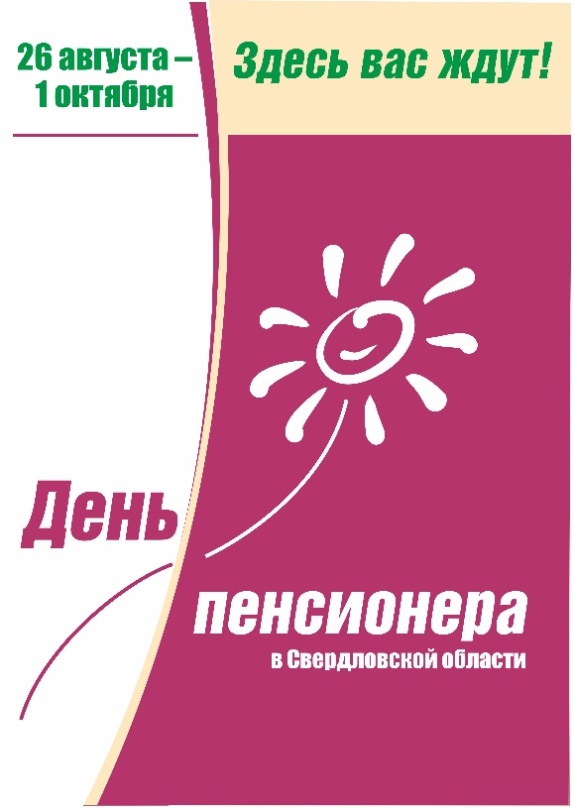 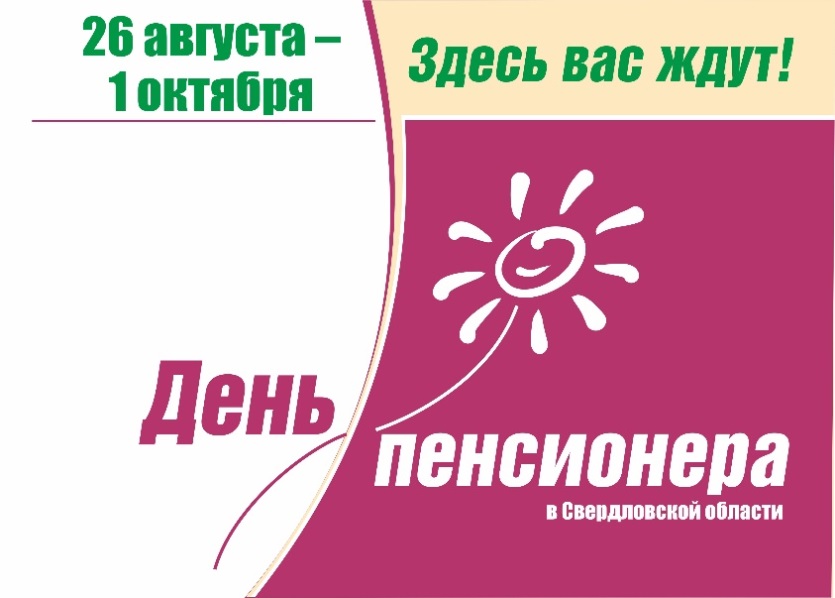 